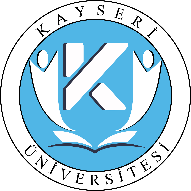 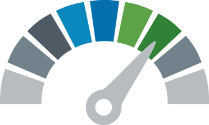 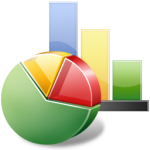 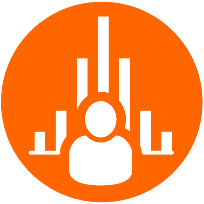 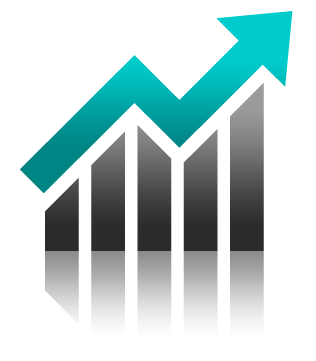 Kayseri ÜniversitesiAkademik Performans Değerlendirme2020 Faaliyet Yılı Uygulama Usul ve EsaslarıİÇİNDEKİLER										SayfaAkademik Performans Uygulama Usul ve Esasları				    1Ek-1 Akademik Performans Değerlendirme Süreç Takvimi			    6Ek-2 Akademik Performans Başvuru Usulü, Genel Hükümler ve Başvuruda Sunulması Zorunlu Olan Kanıtlayıcı Belgeler					    7Ek-3 Uluslararası Alan Endeksleri Listesi						  13Faaliyet ve Puan Tablosu							  18KAYSERİ ÜNİVERSİTESİAkademik Performans Değerlendirme Uygulama Usul ve EsaslarıAmaç ve KapsamMADDE 1- (1) Bu Usul ve Esasların amacı; Kayseri Üniversitesi kadrolarında bulunan öğretim elemanları ile birim ve bölümlerin akademik performanslarının değerlendirilmesine yönelik olarak, hesaplamalarda dikkate alınacak faaliyetler, her bir faaliyet türünün puan değerleri, akademik performans puanının hesaplanmasına ilişkin usul ve esaslar ile sürecin işleyişine yönelik hususları belirlemektir.DayanakMADDE 2- (1) Bu Esaslar Kayseri Üniversitesi Senatosunun 05/08/2021 tarih ve 2021.018.114 numaralı kararı ile yürürlüğe giren Kayseri Üniversitesi Akademik Performans Değerlendirme Yönergesi’nin ilgili hükümlerine dayanılarak hazırlanmıştır.Tanımlar ve KısaltmalarMADDE 3- (1) Bu Usul ve Esasların uygulanmasında;Rektörlük Akademik Performans Değerlendirme Komisyonu (Rektörlük Komisyonu): Rektörlük bünyesinde kurulan Rektörlük Akademik Performans Değerlendirme Komisyonunu, Bölüm Akademik Performans Değerlendirme Komisyonunu (Bölüm Komisyonu): Bölümlerde kurulan Birim Akademik Performans Değerlendirme Komisyonunu,Faaliyet: Her bir takvim yılı için gerçekleştirilen ve ekli Faaliyet ve Puan Tablosunda listelenen bilimsel çalışmaları, eğitim öğretim faaliyetleri ile idari görevleri,SCI: Bilim Atıf Endeksi (Science Citation Index)'ni,SCI-E: Genişletilmiş-Bilim Atıf Endeksi (Science Citation Index- Expanded)'ni, SSCI: Sosyal Bilimler Atıf Endeksi (Social Sciences Citation Index)'ni, AHCI: Sanat ve Beşeri Bilimler Endeksi (Art and Humanities Index)'ni,Dergilerin Çeyreklik (Quartile, Q) Grubu: Bir derginin ISI Web of Science (WoS) Veritabanı tarafından tanımlanan ve ilgili yıldaki etki faktörüne göre aynı konudaki dergiler arasındaki konumunu gösteren kategoriyi (Q1, Q2, Q3 veya Q4),Alan endeksleri: Rektörlük Komisyonu tarafından belirlenen alan endekslerini,A ve B Grubu Uluslararası Yayınevi: AVESİS sisteminde sınıflandırılan yayınevini,Tanınmış Ulusal Yayınevi: En az beş yıldır ulusal düzeyde düzenli faaliyet yürüten, daha önce aynı alanda farklı yazarlara ait en az yirmi kitap yayımlamış ve yükseköğretim kurumu senatosunun kararıyla alanında etkinliği ve saygınlığı kabul edilen yayınevini,Atıf: Bir eserin başka bir eserde kaynak olarak gösterilmesini,Proje: Amacı, kapsamı, genel ve teknik tanımı, süresi, bütçesi, özel şartları, diğer kurum, kuruluşlar ile gerçek ve tüzel kişilerce sağlanacak ayni ve/veya nakdi destek tutarları, sonuçta doğacak fikri mülkiyet haklarının paylaşım esasları tespit edilmiş ve Ar-Ge faaliyetlerinin her safhasını belirleyecek mahiyette ve bilimsel esaslar çerçevesinde gerçekleştirilen faaliyetler bütününü,Ödül: Araştırmacının, kendi alanı ile ilgili yapmış olduğu mesleki ve bilimsel faaliyetler dolayısıyla almış olduğu ödülleri, Tasarım: Bir yapı, ürün veya nesnenin ilk çizim veya taslağını,Yayın: Dergilerde yayımlanmış makale, derleme veya kısa makaleyi (editöre mektup, yorum, vaka takdimi, teknik not, araştırma notu, özet ve kitap kritiği); konferans, sempozyum veya kongrede sunularak yayımlanan bildiriyi; kitap veya kitap bölümünü,Ulusal patent: Ulusal mevzuat kapsamında başvurusu yapılan ve inceleme raporu sonucunda Türk Patent ve Marka Kurumu tarafından verilen patenti,Uluslararası patent: Patent İşbirliği Antlaşması kapsamında başvurusu yapılarak diğer ülkelerin ilgili kurumları tarafından, Avrupa Patent Ofisi (EPO), Dünya Fikri Mülkiyet Patent Örgütü (WIPO) veya Japon Patent Ofisi (JPO) tarafında verilen patenti,Üçlü Patent (Triadic Patent): Aynı buluş için “Avrupa Patent Ofisi”, “Amerika Birleşik Devletleri Patent ve Ticari Marka Ofisi” ve “Japonya Patent Ofisi” olmak üzere her üç ofis tarafından tescil edilmiş patenti,TÜBİTAK ULAKBİM TR Dizin: Türkiye adresli bilimsel dergilerin uluslararası standartlara uygun hale getirilmesi ve bu dergilerdeki içeriğe erişimin sağlanması amacıyla TÜBİTAK ULAKBİM tarafından geliştirilen veritabanını,Araştırmacı Akademik Performans Puanı: Araştırmacının ilgili takvim yılında bu Esaslar kapsamında gerçekleştirdiği faaliyetlere dayalı olarak hesaplanan bireysel performans puanını,Bölüm Akademik Performans Puanı: İlgili bölüm kadrosunda görev yapan öğretim elemanlarının, ilgili takvim yılında bu Esaslar kapsamında gerçekleştirdikleri faaliyetlere dayalı olarak hesaplanan bölüm performans puanını,Birim Akademik Performans Puanı: İlgili birim kadrosunda görev yapan öğretim elemanlarının, ilgili takvim yılında bu Esaslar kapsamında gerçekleştirdikleri faaliyetlere dayalı olarak hesaplanan birim performans puanını,Takvim yılı: 1 Ocak ile 31 Aralık tarihleri arasındaki zamanı,AVESİS: Kayseri Üniversitesi Akademik Veri Yönetim Sistemini,APSİS: Kayseri Üniversitesi Akademik Performans Değerlendirme Süreç Yönetim Sistemini ifade eder.Akademik performans faaliyet alanlarının ve puanlarının değerlendirilmesiMADDE 4- (1) Başvuru sahiplerinin performans değerlendirmesinde dikkate alınan takvim yılında sadece kendi alanı ile ilgili yapmış olduğu faaliyetler ile yönetimsel görevler akademik performans kapsamında değerlendirilir.(2) Akademik performans puanı, ekte verilen Faaliyet ve Puan Tablosu esas alınarak hesaplanır. Tabloda bazı faaliyetler için uygulanan maksimum puan veya puanlamada dikkate alınacak maksimum faaliyet sayıları verilmiştir. Diğer faaliyetler ilgili başlıklar altında tanımlanan ilkelere göre puanlandırılır.(3) Kitapların ISBN, dergilerin ise ISSN numaralarının olması zorunludur. Kitaplar ile ilgili değerlendirmelerde kitabın yayımlanma yılı esastır. Bu kapsamda daha önce akademik performans kapsamında değerlendirilen bir kitap veya kitap bölümünün yeni baskısı değerlendirmeye alınmaz. (4) TÜBİTAK ULAKBİM TR Dizin tarafından taranan ulusal hakemli dergilerin değerlendirme kapsamında olabilmesi için ilgili yılda TR Dizin tarafından taranıyor olması zorunludur.(5) Dergilerde yayımlanan makalelerin değerlendirilmesinde ilgili derginin basılmış olması veya elektronik ortamda yayımlanması (Cilt, sayfa, yıl vb. künye bilgilerinin bulunması) zorunludur. (6) Tasarım faaliyetinin değerlendirilmesinde sadece bilim, teknoloji ve sanata katkı sağlayıcı nitelikte, başvuru sahibinin kendi alanı ile ilgili olan ve kamu kuramları veya özel hukuk tüzel kişileriyle yapılan sözleşme uyarınca uygulanmış veya ticarileştirilmiş tasarımlar dikkate alınır.(7) Atıfların değerlendirilmesinde, yalnızca Kayseri Üniversitesi adresli yayınlara yapılan atıflar dikkate alınır. 25’ten fazla yazarlı makalelere yapılan atıflar kapsam dışıdır. Atıfların değerlendirilmesinde kişi sayısı dikkate alınmaz, her bir başvuru sahibi için ayrı puanlama yapılır. Aynı yayın veya esere bir kitabın ya da makalenin farklı bölümlerinde veya kısımlarında yapılan atıflar yalnızca bir atıf olarak değerlendirilir. Ancak kaynakçası ilgili bölümün sonunda ayrıca verilen bölümlerde yapılan her bir atıf için ayrı puan değerlendirmesi yapılır.(8) Yayın puanlarının hesaplanmasında aşağıdaki ilkeler uygulanır.Çok isimli yayınlar için puanlar belirlenirken faaliyetteki kişi sayısına göre Tablo 1’deki esaslar dikkate alınır.			Tablo 1. Yayın puanının yazar sayısına göre hesaplanması   * n = katkıda bulunan kişi sayısı (Bu sayı 9’dan fazlaysa, n=9 olarak uygulanır.)Yayın başka bir ülkede bulunan araştırma kurumlarında çalışan araştırmacılar ile birlikte üretilmiş ise puan değeri 1.25 x p oranında uygulanır.SCI, SCI-E, SSCI ve AHCI kapsamındaki dergilerin ISI WoS Çeyreklik sınıflaması için ilgili veritabanı tarafından yayımlanan en güncel liste dikkate alınır.AHCI indekslerinde taranan dergilerden ISI WoS Çeyreklik sınıflaması bulunmayanlar Q4 kategorisinde kabul edilir. (9) Proje faaliyetlerinin değerlendirilmesinde aşağıdaki ilkeler uygulanır:Proje faaliyetlerinin değerlendirilmesinde sadece bilim ve teknolojiye katkı sağlayıcı nitelikte olan ve bilimsel değerlendirme süreçleri sonucunda ulusal veya uluslararası organizasyonlar tarafından fon desteği sağlanan araştırma projeleri değerlendirmeye alınır. Temelde aynı projenin parçası veya uzantısı olan çalışmalar için farklı kurum veya kuruluşlarca tamamlayıcı veya destekleyici mahiyette bütçe desteği sağlanmasına yönelik faaliyetler için mükerrer puanlama yapılamaz.Araştırmacının projedeki rolüne göre puan değeri Tablo 2’de verilen “r katsayısı” dikkate alınarak (r x p) oranında uygulanır.Tablo 2. Proje puanlarının hesaplanmasında araştırmacının rolüne göre çarpan katsayılarıYalnızca performans değerlendirmesine esas alınan yılda başlamış veya sonuçlanmış proje faaliyetleri değerlendirme kapsamındadır.Proje puanının %30’u projenin başladığı yıl puanına, kalan %70’i ise projenin tamamlandığı yıl puanına eklenir.H2020 ERC Projesi için baş araştırmacı olarak mülakata kabul almış, ancak destek alamamış projeler için (0.6 x p) puan verilir.H2020 Konsorsiyumlu Projelerde (MSCA-IF ,MSCA-ITN, MSCA-RISE, CSA, RIA, IA vb.) Koordinatör olarak kabul alamamış ancak TÜBİTAK eşik üstü ödül almaya hak kazanmış projeler için (0.4 x p) puan verilir.H2020 Konsorsiyumlu projelerde başarılı olamamış ancak ortak olarak TÜBİTAK eşik üstü ödül almaya hak kazanmış olan projeler için (MSCA-ITN, MSCA-RISE, CSA, RIA, IA vb.) 0,2 x (p) puan verilir.(10) Patent, Faydalı Model, Fikri Mülkiyet Tescili ve lisanslanan buluşlar için buluşçuların sayısına bakılmaksızın ilgili puan (p) verilir. (11) Bilimsel ödüller için ödülde yer alan hak sahibi kişi sayısına bakılmaksızın ilgili puan (p) verilir.(12) Faaliyet ve Puan Tablosunda listelenen, süreli yürütülen akademik ve idari görevler için her yıl için ilgili puan (p) verilir. Ancak, bir yıldan kısa süreli görevlerde oransal puan uygulanır.(13) Hakemlik puanlamasında değerlendirilen her bir makale, yazı, proje veya kitap için ayrı puanlama yapılır. Ancak, alınacak toplam puan veya dikkate alınacak faaliyet sayısı Faaliyet ve Puan Tablosunda belirtilen değerlerle sınırlıdır.(14) Rektörlüğe Bağlı Birim, Kurul veya Komisyon görevleri için yalnızca Rektörlük Makamınca gerçekleştirilen görevlendirmelere dayalı olarak yürütülen ve Faaliyet ve Puan Tablosunda tanımlanan faaliyetler performans değerlendirmesinde dikkate alınır. Araştırmacı, Bölüm ve Birim Akademik Performans Puanının HesaplanmasıMADDE 5- (1) Araştırmacı, bölüm ve birim düzeyinde akademik performans puanları (APP) aşağıdaki ilkelere uygun olarak hesaplanır.(1) Araştırmacı, bölüm ve birimler için aşağıda verilen 6 kategoride puan hesaplanır.APP1: Yayınlar ve AtıflarAPP2: Proje, Patent ve TasarımlarAPP3: Ödüller, Üyelikler ve TanınırlıkAPP4: Bilimsel ve Mesleki EtkinliklerAPP5: Eğitim FaaliyetleriAPP6: Yönetimsel Faaliyetler(2) Toplam performans puanı, her bir kategoriden alınan puanların toplamı ile belirlenir.APP = APP1 + APP2 + APP3+ APP4 + APP5 + APP6Akademik Performans Değerlendirme Süreç TakvimiMADDE 6- (1) Akademik Performans başvuru, değerlendirme ve sonuçlandırılmasına yönelik süreç takvimi Ek-1’de verilmiştir.Başvuru Usulü, Genel Hükümler ve Kanıtlayıcı BelgelerMADDE 7- (1) Akademik performans başvuru usulü, genel hükümler ve başvuruda sunulması zorunlu olan kanıtlayıcı belgeler Ek-2’de verilmiştir.Uluslararası Alan EndeksleriMADDE 8- (1) Akademik performans değerlendirmesinde dikkate alınacak Uluslararası Alan Endeksleri Ek-3’de verilmiştir.YürütmeMADDE 9- (1) Bu Usul ve Esaslar Kayseri  Üniversitesi  Rektörü tarafından yürütülür.Ek-1. AKADEMİK PERFORMANS DEĞERLENDİRME SÜREÇ TAKVİMİ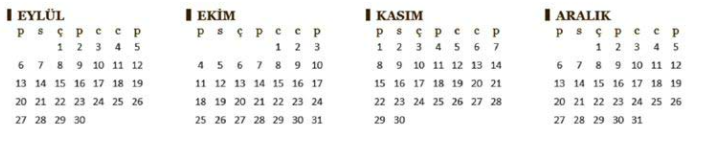 Ek-2. AKADEMİK PERFORMANS BAŞVURU USULÜ, GENEL HÜKÜMLER VE BAŞVURUDA SUNULMASI ZORUNLU OLAN KANITLAYICI BELGELER1. AKADEMİK PERFORMANS BAŞVURU USULÜAkademik Performans başvuru, değerlendirme, ilan ve itiraz süreçleri http://apsis.kayseri.edu.tr/ adresinden kullanımda olan Kayseri Üniversitesi Akademik Performans Değerlendirme Süreç Yönetim Sistemi (APSİS) üzerinden yürütülür.Araştırmacıların başvuruda kullanacakları tüm faaliyetlerini üniversitemiz Akademik Veri Yönetim Sistemine (AVESİS) eklenmiş olması zorunludur.Başvuru aşamasında araştırmacıların faaliyetleri APSİS tarafından AVESİS’ten çekilerek araştırmacı alanına eklenecek ve araştırmacılar, faaliyetlerine yönelik kanıtlayıcı belgelerini yükleyerek başvurularını gerçekleştirecektir.2. GENEL ESASLARPerformans değerlendirmesi 1 Ocak - 31 Aralık 2020 tarihleri arasında gerçekleştirilen faaliyetleri kapsamaktadır.Araştırmacıların sadece kendi alanı ile ilgili yapmış olduğu faaliyetler ile yönetimsel görevleri performans kapsamında değerlendirilir.Akademik Performans Değerlendirme sürecinde araştırmacılar tarafından paylaşılan tüm belge ve bilgiler yalnızca kurumsal değerlendirme süreçlerinde kullanılmaktadır. Tüm bilgi ve belgelerin gizli kalması ve değerlendirme süreçlerinde görev alan komisyon üyelerince herhangi bir kişi veya kurum ile paylaşmaması esastır. Bununla birlikte, araştırmacıların başvuruları sırasında sunacakları belgelerden gizli kalması gereken (confidential) kısımları çıkarmaları veya bu alanları karartmaları mümkündür.3. BAŞVURU İÇİN GEREKLİ BELGELER / FORMLARTüm başvuru sahipleri tarafından sunulması zorunlu olan belgelerAkademik Performans Araştırmacı Başvuru ve Beyan Formu: Pandemi dönemindeki performans başvuruları tümüyle elektronik ortamda gerçekleştirilecek/tamamlanacak olup, araştırmacılardan APSİS tarafından otomatik olarak oluşturulan Başvuru ve Beyan Formununun çıktısını teslim etmeleri talep edilmeyecektir.Faaliyet Kanıtlayıcı Belgeler: Performans başvurusu gerçekleştirecek araştırmacıların “Faaliyet Türüne Göre Sunulacak Kanıtlayıcı Belgeler” başlığı altında belirtilen kanıtlayıcı belgeleri/bilgileri sisteme yüklemesi zorunludur. Sunulan belge ve bilgilerin ilgili faaliyetin Yönerge ile Uygulama Usul ve Esasları dokümanında tanımlanan koşullara uygunluğunu sağlıklı bir şekilde değerlendirmeye yeterli düzeyde bilgi ihtiva etmesi gereklidir.Değerlendirme sonucuna itiraz edecek araştırmacıların sunması zorunlu olan formAkademik Performans İtiraz Formu: Rektörlük Akademik Performans Değerlendirme Komisyonu tarafından ilan edilen sonuçlara itiraz edecek araştırmacıların itiraz başvuruları APSİS üzerinden gerçekleştirilecektir. Sistem tarafından üretilen “Akademik Performans İtiraz Formu çıktısının teslim edilmesi talep edilmemektedir.Ek Bilgi ve Belge TalepleriBölüm Akademik Performans Değerlendirme Komisyonu ve/veya Rektörlük Akademik Performans Değerlendirme Komisyonu değerlendirmelerin tüm aşamalarında gerekli gördüğü hallerde başvuru sahiplerinden akademik faaliyetlerine ilişkin ek açıklama, bilgi ve belgeler talep edebilir. Başvuru sahipleri, söz konusu talepleri yerine getirmekle yükümlüdür.4. FAALİYET TÜRLERİNE GÖRE SUNULACAK KANITLAYICI BELGELERAraştırmacıların öncelikle Kayseri Üniversitesi Akademik Performans Değerlendirme Yönergesini ve Uygulama Usul ve Esasları dokümanını dikkatle incelemeleri önerilir. Faaliyetler için Yönerge ve Uygulama Usul ve Esasları dokümanında belirtilen hususların şüpheye düşmeyecek şekilde değerlendirilmesine yetecek düzeyde bilgi içeren belgeleri sunmaları esastır.Araştırmacıların akademik performans başvurusu aşamasında kullanacakları ve daha önce YÖK Akademik Teşvik Ödeneği başvurusunda kullandıkları faaliyetler için Akademik Teşvik Ödeneği Süreç Yönetim Sistemine (ATÖSİS) yükledikleri kanıtlayıcı belgeleri APSİS içerisinden çağırmak suretiyle kolaylıkla başvurularına eklemeleri mümkündür.Aşağıda her bir faaliyet türü için sunulması zorunlu olan kanıtlayıcı belgeler belirtilmiştir.(1) YAYINDergide MakaleSCI, SCI-EXP, SSCI, AHCI veya ESCI indekslerinde taranan dergilerdeki makaleler için, İlgili yayının AVESİS’e Web of Science (WoS) sorgulaması yoluyla eklenmiş olması zorunlu olup, bu kapsamdaki makaleler için kanıtlayıcı belge talep edilmemektedir.Alan indekslerine giren dergilerde yayımlanan makaleler için,Yayımlanmış makalenin en az ilk sayfasının örneği sunulmalıdır.Alan indekslerine giren dergiler için, ilgili derginin ekte listesi verilen bir alan indeksi kapsamında tarandığını gösteren belge veya ilgili bilgilerin yer aldığı internet sayfası ekran görüntüleri sunulmalıdır. İnternet sayfası görüntüleri sunulması durumunda görüntünün alındığı internet sitesinin adresi de belirtilmelidir.TÜBİTAK ULAKBİM TR Dizin kapsamında taranan hakemli dergilerde yayımlanan makaleler için,Yayımlanmış makalenin en az ilk sayfasının örneği sunulmalıdır.İlgili derginin TÜBİTAK ULAKBİM TR Dizin kapsamında tarandığını gösteren belge veya ilgili bilgilerin yer aldığı internet sayfası ekran görüntüleri sunulmalıdır. İnternet sayfası görüntüleri sunulması durumunda görüntünün alındığı internet sitesinin adresi de belirtilmelidir.TÜBİTAK ULAKBİM TR Dizininde taranmayan ulusal dergilerde yayımlanan makaleler için,Yayımlanmış makalenin en az ilk sayfasının örneği sunulmalıdır.Derginin internet sitesi adresi sistem üzerinden belirtilmelidir.Kitap, Kitap Çevirisi, Kitap EditörlüğüKitabın kapak, basım bilgileri ve içindekiler sayfalarının yer aldığı belge sunulmalıdır.İlgili yayınevinin internet sayfası ekran görüntüsü ve internet sayfası adresi sunulmalıdır.Kitap BölümüKitabın kapak, basım bilgileri, içindekiler sayfaları ve ilgili bölümün örneği sunulmalıdır.İlgili yayınevinin internet sayfası ekran görüntüsü ve internet sayfası adresi sunulmalıdır.BildiriBildirinin yayımlanmış halinin kopyası sunulmalıdır.Sunulan belgeler tebliğin sunum şeklini (sözlü veya poster) ve ne şekilde yayımlandığını (tam metin veya öz/abstract) değerlendirmeye yetecek düzeyde bilgi içermelidir.WoS veritabanında taranan bildiriler için, ilgili bildirinin AVESİS’e WoS sorgulaması yoluyla eklenmiş olması zorunlu olup, bu kapsamdaki bildiriler için bildirinin WoS veritabanında tarandığına dair kanıtlayıcı belge eklenmesi talep edilmemektedir.Davetli (keynote speaker) olarak sunulan ve bildiri kitabında yayımlanan bildiriler için, sunumun davetli olarak gerçekleştirildiğini gösteren belge sunulmalıdır.Bilirkişi veya Uzmanlık RaporuRaporun ilk sayfası sunulmalıdır.Rapor yazmaya davet ve raporun teslim edildiğini gösteren belge(ler) sunulmalıdır. (2) ATIFPatentlerde yapılan atıflar için, patent kaydını gösteren doküman ve patent dokümanının atıf yapılan sayfası sunulmalıdır. Eğer gerekli bilgiler internet sayfalarından elde edilebiliyor ise ilgili bilgilere yönelik web sayfası ekran görüntülerinin sunulması da yeterlidir. İnternet sayfası görüntüleri sunulması durumunda görüntünün alındığı internet sitesinin adresi de belirtilmelidir.Kitaplarda yapılan atıflar için, kitabın kapak, basım ve kaynakçalar sayfaları ile atıf yapılan sayfasını gösteren doküman sunulmalıdır. Basım sayfası kitabın yayınevi, basım yılı ve telif haklarına yönelik bilgilerin bulunduğu sayfadır. Eğer gerekli bilgiler internet sayfalarından elde edilebiliyor ise ilgili bilgilere yönelik web sayfası ekran görüntülerinin sunulması da yeterlidir. İnternet sayfası görüntüleri sunulması durumunda görüntünün alındığı internet sitesinin adresi de belirtilmelidir.WoS veritabanında taranan dergilerde makale, kitaplar ve bildirilere aynı veritabanında yapılan atıflar için gerekli bilgiler AVESİS sisteminden çekildiğinden kanıtlayıcı belge yüklenmesi talep edilmemektedir. WoS veritabanında taranmayan makale, bildiri, proje, tez vb. faaliyetlere Faaliyet ve Puan Tablosunda belirtilen kapsamda gerçekleştirilen atıflar için, her bir atıfın yapıldığı yayının ilk sayfası, atıf yapılan sayfası ve kaynakçaların yer aldığı belge sunulmalıdır. Eğer gerekli bilgiler internet sayfalarından elde edilebiliyor ise ilgili bilgilere yönelik web sayfası ekran görüntüleri sunulmalıdır. İnternet sayfası görüntüleri sunulması durumunda görüntünün alındığı internet sitesinin adresi de belirtilmelidir.(3) SINAİ MÜLKİYET HAKLARITPE veya uluslararası yetkili mercilerce düzenlenmiş tescil belgesi örneği sunulmalıdır.Sunulan belgelerin tescilin incelemeli veya incelemesiz olduğunu göstermeye yeterli düzeyde bilgi içermesi zorunludur.Lisanslanan Sınai Mülkiyet hakları için lisans sözleşmesinin ilk sayfası veya buluşun lisanslandığını göstermeye yeterli düzeyde bilgi içeren belge(ler) sunulmalıdır.(4) PROJEİlgili faaliyetin, performans uygulaması kapsamında değerlendirilen türlerde olduğunu ve gerekli koşulları sağladığını göstermeye yeterli düzeyde bilgi içeren aşağıdaki belgeler sunulmalıdır:İlgili yılda başlayan projeler için fon desteği sağlayan organizasyonun projenin yürürlüğe girdiğini belirten yazısı veya imzalanmış sözleşme belgesiİlgili yılda tamamlanan projeler için fon desteği sağlayan organizasyonun projenin başarıyla tamamlandığını belirten yazısıEğer 1. Maddede belirtilen belgede projedeki görevinizi (yürütücü, araştırmacı vb.), projenin başlama/bitiş tarihini gösteren bilgiler yer almıyor ise bu bilgileri ortaya koyacak kanıtlayıcı belgeler de sunulmalıdır.(5) TASARIM, TASARIM PROJELERİ, PLANLAMAİlgili faaliyetin, onaylandığını veya uygulandığını göstermeye yeterli düzeyde bilgi içeren sözleşme vb. geçerli belge(ler) sunulmalıdır.Eğer 1. Maddede belirtilen belgede faaliyet kapsamındaki görevinizi (proje/plan müellifi veya proje ekibinde üye vb.) gösteren bilgiler yer almıyor ise bu bilgileri ortaya koyacak kanıtlayıcı belgeler de sunulmalıdır.(6) ÖDÜLYetkili mercilerce onaylanmış ödül belgesinin nüshası sunulmalıdır.Sürekli düzenlenen bir yarışmadan ilgili alanda kazanılan ödüller için, ödülün daha önce en az 5 kez verilmiş olduğunu ve organizasyonun akademik ağırlıklı seçici kurulu bulunduğunu gösteren belge veya internet sayfası görüntüleri ile ilgili internet sitesinin adresi sunulmalıdır.(7) BURSLARBurs verildiğine dair yetkili mercilerce onaylanmış belgenin nüshası sunulmalıdır.Sunulan belgeler bursun tarihi, amacı ve kapsamını değerlendirmeye yeterli düzeyde bilgi içermiyor ise bu bilgileri içeren belgeler ayrıca sunulmalıdır.(8) BİLİMSEL DERGİLERDEKİ GÖREVLERİlgili yılda dergide Editör, Yardımcı Editör, Yayın Kurulu Üyesi veya Değerlendirme Kurulu Üyesi görevinin yürütüldüğünü gösteren belge(ler) veya internet sayfası ekran görüntüleri sunulmalıdır. İnternet sayfası görüntüleri sunulması durumunda görüntünün alındığı internet sitesinin adresi de belirtilmelidir.WoS kapsamında taranan dergilerdeki görevler için ilgili derginin Çeyreklik kategorisi (Q1, Q2, Q3 veya Q4) ve tarandığı indeks (SCI, SCI-E, SSCI, AHCI veya ESCI) AVESİS sistemi tarafından otomatik olarak belirlendiği için, bu kapsamda kanıt belge talep edilmemektedir.TÜBİTAK ULAKBİM TR Dizin kapsamında taranan hakemli dergilerdeki görevler için, 1. Maddede belirtilen belgelere ilave olarak, ilgili derginin TÜBİTAK ULAKBİM TR Dizin kapsamında tarandığını gösteren belge veya ilgili bilgilerin yer aldığı internet sayfası ekran görüntüleri sunulmalıdır. İnternet sayfası görüntüleri sunulması durumunda görüntünün alındığı internet sitesinin adresi de belirtilmelidir.(9) BİLİMSEL HAKEMLİKLERHakemlik görevinin tamamlandığını gösteren belge sunulmalıdır. Bu amaçla yazılı belge, e-posta çıktısı veya ilgili dergi sayısının/kongrenin hakemler listesini gösteren sayfası seçeneklerinden birisi sunulmalıdır. İnternet sayfası görüntüleri sunulması durumunda görüntünün alındığı internet sitesinin adresi de belirtilmelidir.Sunulan belgelerde hakemlik yapılan kurum ile hakemlik yapılan kongrenin niteliği, projenin niteliği/türü gibi performans değerlendirmesinde dikkate alınan ölçütleri değerlendirmeye yeterli düzeyde bilgi bulunmalıdır.ISI WoS indekslerinde taranan dergiler kapsamında yapılan hakemlik görevleri için derginin tarandığı indeks sistem tarafından otomatik olarak sınıflandırıldığı için bu kapsamda kanıtlayıcı bir belge talep edilmemektedir.Panelistlik görevleri için panelistlik görevinin yapıldığını ve hangi nitelikte/türde projeler için bu görevin gerçekleştirildiğini değerlendirmeye yeterli düzeyde bilgi içeren belge(ler) veya kanıtlayıcı bilgiler sunulması gereklidir.(10) BİLİMSEL KURULUŞLARDAKİ ÜYELİKLER VE GÖREVLERBilimsel kuruluşlardaki görevler için, araştırmacının ilgili kuruluştaki görevini, değerlendirmeye esas yılda aktif olarak görevine devam edip etmediğini, kuruluşun adını ve niteliğini açıkça değerlendirmeye yetecek düzeyde bilgi içeren belge(ler) sunulmalıdır.(11) ULUSAL/ULUSLARARASI TANINIRLIKAraştırmacının Bilimsel Kongre/Sempozyumda veya Kurum/Organizasyonlarda davetli olarak konuşma yaptığını ve etkinliğin/organizasyonun adı, etkinlik tarihi gibi performans değerlendirmesinde dikkate alınan koşulları değerlendirmeye yeterli düzeyde bilgi içeren belge(ler) sunmalıdır.(12) JÜRİ VE KURUL ÜYELİKLERİGörevin niteliği, ilgili kurum/kuruluş, faaliyetin gerçekleştiği tarih gibi performans değerlendirmesinde dikkate alınan koşulları değerlendirmeye yeterli düzeyde bilgi içeren belge(ler) sunmalıdır.(13) BİLİMSEL KONGRE, SEMPOZYUM, ÇALIŞTAY, SOSYAL, SPORTİF VE SANATSAL FAALİYET ORGANİZASYONUEtkinliğin türü, niteliği, araştırmacının etkinlikteki görevi, düzenleyen organizasyon, faaliyetin gerçekleştiği tarih gibi performans değerlendirmesinde dikkate alınan koşulları değerlendirmeye yeterli düzeyde bilgi içeren belge(ler) sunmalıdır.(14) EĞİTİM FAALİYETLERİYönetilen lisansüstü tezlerle ilgili olarak kanıtlayıcı belge talep edilmemektedir.Diğer faaliyetler için faaliyetin türü, niteliği, faaliyetin gerçekleştiği tarih gibi performans değerlendirmesinde dikkate alınan koşulları değerlendirmeye yeterli düzeyde bilgi içeren belge(ler) sunmalıdır.(15) YÖNETİMSEL FAALİYETLERBu kapsamda kanıtlayıcı belge talep edilmemektedir.EK-3: ULUSLARARASI ALAN İNDEKSLERİ LİSTESİFAALİYET ve PUAN TABLOSUSınırlama sütununda ilgili faaliyetten alınabilecek maksimum puan veya puanlamada dikkate alınacak aynı kategorideki maksimum etkinlik sayısı verilmiştir.Not: APP: Akademik Performans PuanıKatkıda bulunan tek kişi ise: ilgili faaliyet için verilen puan değeri (p)Katkıda bulunan iki kişi ise: 0.8 x pKatkıda bulunan iki kişiden fazla ise: (1.8 x p) / n*Araştırmacının RolüKatsayı (r)Yürütücü1,0Teknik/Bilimsel Yönetici1,0İdari Yönetici0,5 Koordinatör0,8Yerel Koordinatör0,6Ulusal Koordinatör0,6 Uluslararası Koordinatör1,0Baş Araştırmacı1.0 Araştırmacı0,5Uzman0,2Danışman (Yürütücüsü Gerçek Kişi Olan)0,2Danışman (Yürütücüsü Tüzel Kişi Olan)0,2Proje Ekibinde Üye0,3 Bursiyer0,3Eğitmen0,3Diğer0,2SüreçSon TarihBölüm Akademik Performans Değerlendirme Komisyonlarına başvuruların başlama tarihi11 Ekim 2021Bölüm Akademik Performans Değerlendirme Komisyonlarına başvuru için son gün7 Kasım 2021(Saat 23.59’a kadar)Bölüm Akademik Performans Değerlendirme Komisyonlarının değerlendirmelerini tamamlamaları ve kararlarını APSİS üzerinden Rektörlük Akademik Performans Değerlendirme Komisyonuna iletmeleri için son gün22 Kasım 2021(Saat 23.59’a kadar)Rektörlük Akademik Performans Değerlendirme Komisyonunda nihai kararların verilmesi ve sonuçların duyurulması12 Aralık 2021(Saat 23.59’a kadar)Rektörlük Akademik Performans Değerlendirme Komisyonu kararlarına itiraz için son gün17 Aralık 2021(Saat 23.59’a kadar)Rektörlük Akademik Performans Değerlendirme Komisyonunun itirazları karara bağlaması için son gün26 Aralık 2021(Saat 23.59’a kadar)1AATA Art and Archaeology Technical Abstracts2ABC CLIO:America:History and Life Abstracts3ABI/INFORM Database (ProQuest)4ABS&EES (American Bibliography of Slavic and East European Studies)5Abstract Journal of the Educational Resources Information Center (ERIC)6Academic Search Premier7Accounting and Finance abstracts8Age Info on the Web9America: History and Life (EBSCO)10American Humanities Index = Humanities International Complete11Animal Breeding Abstracts12Annual Review of Sociology13Anthropological Index14Anthropological Literature15Applied Social Sciences Index & Abstracts (ASSIA)16Architectural Periodicals Index17Architectural Publications Index API18Art Index: EBSCO19Art Index, Al20ATLA Old Testament Abstracts21ATLA Religion Database22Australian Education Index23Avery lndex to Architectural Periodicals (AIAP)24Bibliography of Asian Studies,25Bibliography of Translation Studies26Biological Abstracts27Biosis28Biotecnology Abstracts29BMT Abstracts (British Maritime Technology Ltd.)30Botanical Record31British Education Index32British Humanities Index33British Nursing Index34Business ASAP (Gale Cengage)35Business Periodicals Index/Abstracts (HW Wilson)36Business Source Corporate37Business Source Elite38Business Source Premier39CAB Abstracts40CABI41Cambridge Scientific Abstracts-CSA42Chemical Abstracts43CITESEERX44CMCI: CompuMath Citation Index45Columbia International Affairs Online46Contemporary Women’s Issues47Contents Pages in Education48Criminal Justice Abstracts49Criminal Justice Periodical Index50Criminology, Penology and Police Science Abstracts51CSA (Worldwide Political Science Abstracts)52CSA Biological Sciences Database (CSA/CIG)53CSA Environmental Sciences & Pollution Management Database (CSA/CIG)54Cumulative Index to Nursing and Allied Health Literature CINAHL55Current Contents / Social and Behavioral Sciences56Current Contents: Arts & Humanities57Current Index to Journals in Education (CIJE)58Current Law Index59DAAI (Design and Applied Arts Index)60Design and Applied Arts Index (DAAI)61DI: Dental Index62Dietrich’s Index Philosophicus63Documentation in Public Administration64Earthquake Engineering Abstracts (EEA)65EBSCO66EBSCOhost67Ecological Abstracts68Ecology Abstracts (CSA/CIG)69Econlit70Education Abstracts71Education Full Text (H. W. Wilson) Database Covarage List72Education Index; ERIC73Educational Administration Abstracts74Educational Research Abstracts Online75EI: Engineering Index76Elsevier Bibliographic Databases,77Emerald Management Reviews (Emerald)78Employee Relations International: A Bibliography and Abstracts Journal79Energy Science and Technology Database80ENGINEERINGINDEX/COMPENDEX81Entomological Abstracts82Ergonomics Abstracts (EA)83Ergonomics Abstracts (Ergo-Abs)84Ethnic Newswatch85European Access86European Sources Online87Excerpta Medica88Expanded Academic ASAP (Gale Cengage)89Family and SocietyStudies Worldwide90Film Literature Index (FLI)91Focus On: Industrial and Organizational Psychology92Food Sciences and Technology Abstracts93Gale-Cengage94Gender Studies Database95Gender Watch96GEOBASE97Geographical Abstracts98Geological Abstracts99GEOREF100Guide to Social Science and Religion in Periodical Literature101Health Safety and Science Abstracts102Health Source103Historical Abstracts: EBSCO104Historical Research Index,105Hospitality and Tourism Index106Human Resources Abstracts107Humanities &Social Sciences Index Retrospective108Humanities Index109IAHR: International Abstracts of Human Resources (IAHR)110IBR & IBZ: International Bibliographies of Periodical Literature (KG Saur)111IBSS: International Bibliography of the Social Sciences (LSE)112IBZ (International Bibliographie der Zeitschriftenliteratur)113ICONDA (The International Construction Database)114IM: Index Medicus 115Index Copernicus116Index Islamicus117Index to Foreign Legal Periodicals118Index to Jewish Periodicals119Index to Legal Periodicals & Books120Index Veterinarius121Information Science Abstracts (ISA)122Information Science and Technology Abstracts (ISTA)123InfoTrac124INSPEC125International Bibliography of Book Reviews of Scholarly Literature in the Humanities and Social Sciences (IBR)126International Bibliography of Periodical Literature in the Humanities and Social Sciences (IBZ)127International Bibliography of the Social Sciences (IBSS)128International Development Abstracts129International Logistics Abstracts130International Political Science Abstracts131Journal Citation Reports/Social Sciences Edition132Key to Economic Science133Lancaster Index to Defence and International security Literature Languages)134Latindex135Left Index136Legal Journal Abstracts137Legal Trac138Linguistic Abstracts Online139Linguistics and Language Behavior Abstracts140LISA (Library Information Science Abstracts)141MasterFILE Premier142Mathematical Reviews143MathSciNet144Mineralogic Abstracts145MLA Folklor Bibliography146MLA International Bibliography147Multicultural Education Abstracts148Nutrition Abstracts & Reviews149Oceanographic Literature Review150OMNIFILE Full Text Mega Edition (Omnifile)151Ottomanist’s Domain152PAIS: Public Affairs Information Service (CSA/CIG)153Pastoral Abstracts154Periodical Abstracts155Periodicals Contents Index156Proquest 5000 (ProQuest)157PsycARTICLES158PsycINFO (APA)159Psysical Education Index160Public Affairs Information Service (PAIS) or PAIS International,161Pubmed162Quality Control & Applied Statistics (Executive Sciences Institute)163Religion Index One164Religious and Theological Abstracts165Research Alert166Research Higher Education Abstracts167Review Of Agricultural Entomology168Review Of Medical And Veterinary Entomology169RILM Abstracts of Music Literature 170Russian Academy of Sciences Bibliographies (RASB)171SAO/NASA ADS172Science Direct Navigator173Science of Religion174Scopus175Social Science Research Abstracts176Social Science Research Network (SSRN)177Social SciSearch178Social Services Abstracts179Social Theory180SocINDEX with Full Text181Sociofile182Sociological Abstracts183Sociology of Education Abstracts184Sociology: A SAGE Full-Text Collection185Special Education Needs Abstracts186Studies on Women & Gender Abstracts187The Avery Index to Architectural Periodicals188The International Index to Film Periodicals -Plus (FIAF)189The Philosopher's Index190Theological Abstracts191Theology Digest192Top Management Abstracts = Anbar Electronic Intelligence and Behavioral Sciences and Software193Translation Studies Abstracts194Turkologischer Anzeiger Viyana195United States Political Science Documents196UrbanStudies Abstracts197Violence& Abuse Abstracts198VITINI199Vocational Search200VOCED, the Vocational Education and Training Research Database201Water Resources Abstracts202Wilson OMNIFile V (HW Wilson)203Wilson Social Sciences Full Text204Women's Studies International205WORKLIT (Commonwealth Dept of Industrial Relations)206World Agricultural Economics and Rural Sociology Abstract207Worldwide Political Science Abstracts (WPSA)208Zentralblatt209Zoological RecordKODFAALİYET ADI/TANIMIPuanSınırlama1YAYINLAR ve ATIFLARAPP11.1ULUSLARARASI1.1.1YAYINLAR1.1.1.1DERGİDE MAKALE1.1.1.1.1TAM MAKALE1.1.1.1.1.1SCI, SCI-E, SSCI veya AHCI kapsamındaki hakemli dergide yayımlanan tam makale veya derleme (Q1 Grubu)401.1.1.1.1.2SCI, SCI-E, SSCI veya AHCI kapsamındaki hakemli dergide yayımlanan tam makale veya derleme (Q2 Grubu)301.1.1.1.1.3SCI, SCI-E, SSCI veya AHCI kapsamındaki hakemli dergide yayımlanan tam makale veya derleme (Q3 Grubu)15 1.1.1.1.1.4SCI, SCI-E, SSCI veya AHCI kapsamındaki hakemli dergide tam makale veya derleme (Q4 Grubu) 101.1.1.1.1.5AHCI kapsamındaki hakemli dergide tam makale veya derleme (Quartile Sınıflandırması Bulunmayan)151.1.1.1.1.6ESCI kapsamındaki hakemli dergide yayımlanan tam makale veya derleme81.1.1.1.1.7Uluslararası Alan indekslerine giren hakemli dergilerde yayımlanan tam makale veya derleme61.1.1.1.2Kısa makale, editöre mektup, teknik not, özet, vaka takdimi, tartışma, kitap veya eser incelemesi1.1.1.1.2.1 SCI, SCI-E, SSCI veya AHCI kapsamındaki hakemli dergide yayımlanan kısa makale, editöre mektup, teknik not, özet, vaka takdimi, tartışma, kitap ya da eser incelemesi (Q1 Grubu)101.1.1.1.2.2 SCI, SCI-E, SSCI veya AHCI kapsamındaki hakemli dergide yayımlanan kısa makale, editöre mektup, teknik not, özet, vaka takdimi, tartışma, kitap ya da eser incelemesi (Q2 Grubu)71.1.1.1.2.3 SCI, SCI-E, SSCI veya AHCI kapsamındaki hakemli dergide yayımlanan kısa makale, editöre mektup, teknik not, özet, vaka takdimi, tartışma, kitap ya da eser incelemesi, (Q3 Grubu)51.1.1.1.2.4 SCI, SCI-E, SSCI veya AHCI kapsamındaki hakemli dergide yayımlanan kısa makale, editöre mektup, teknik not, özet, vaka takdimi, tartışma, kitap ya da eser incelemesi (Q4 Grubu)41.1.1.1.2.5 AHCI kapsamındaki hakemli dergide yayımlanan kısa makale, editöre mektup, teknik not, özet, vaka takdimi, tartışma, kitap incelemesi (Quartile Sınıflandırması Bulunmayan)51.1.1.1.2.6ESCI kapsamındaki hakemli dergide yayımlanan kısa makale, editöre mektup, teknik not, özet, vaka takdimi, tartışma, kitap ya da eser incelemesi21.1.1.1.2.7Uluslararası Alan indekslerine giren hakemli dergilerde yayımlanan kısa makale, editöre mektup, teknik not, özet, vaka takdimi, tartışma, kitap ya da eser incelemesi11.1.1.2KİTAP1.1.1.2.1Uluslararası tanınmış (A Grubu) yayınevleri tarafından yayımlanan özgün tam metin bilimsel kitap, mesleki kitap ya da ders kitabı (Makalelerden derleme kitap hariç) 801.1.1.2.2Uluslararası tanınmış (B Grubu) yayınevleri tarafından yayımlanan özgün tam metin bilimsel kitap, mesleki kitap ya da ders kitabı (Makalelerden derleme kitap hariç)501.1.1.2.3Sergi küratörlüğü kapsamında yayınlanan kitap101.1.1.3KİTAPTA BÖLÜM1.1.1.3.1Uluslararası tanınmış (A Grubu) yayınevleri tarafından yayımlanan bilimsel kitap, mesleki kitap ya da ders kitabında bölüm (aynı kitapta en çok iki bölüm değerlendirmeye alınır)301.1.1.3.2Uluslararası tanınmış (B Grubu) yayınevleri tarafından yayımlanan bilimsel kitap, mesleki kitap ya da ders kitabında bölüm (aynı kitapta en çok iki bölüm değerlendirmeye alınır)151.1.1.4KİTAP EDİTÖRLÜĞÜ1.1.1.4.1Uluslararası tanınmış (A Grubu) yayınevleri tarafından yayımlanan bilimsel kitap, mesleki kitap ya da ders kitabı editörlüğü 301.1.1.4.2Uluslararası tanınmış (B Grubu) yayınevleri tarafından yayımlanan bilimsel kitap, mesleki kitap ya da ders kitabı editörlüğü 151.1.1.5KİTAP ÇEVİRİSİ1.1.1.5.1Ulusal yayınevleri tarafından Türkçe yayımlanan bilimsel kitabın, mesleki kitabın ya da ders kitabının uluslararası tanınmış yayınevleri (A Grubu) tarafından başka dilde yayımlanmış çevirisi 301.1.1.5.2Ulusal yayınevleri tarafından Türkçe yayımlanan bilimsel kitabın, mesleki kitabın ya da ders kitabının uluslararası tanınmış yayınevleri (B Grubu) tarafından başka dilde yayımlanmış çevirisi 151.1.1.6KİTAPTA BÖLÜM ÇEVİRİSİ1.1.1.6.1Ulusal yayınevleri tarafından Türkçe yayımlanan bilimsel kitabın, mesleki kitabın ya da ders kitabında bölümün uluslararası tanınmış yayınevleri (A Grubu) tarafından başka dilde yayımlanmış çevirisi 61.1.1.6.2Ulusal yayınevleri tarafından Türkçe yayımlanan bilimsel kitabın, mesleki kitabın ya da ders kitabında bölümün uluslararası tanınmış yayınevleri (B Grubu) tarafından başka dilde yayımlanmış çevirisi 31.1.1.7BİLDİRİ1.1.1.7.1Davetli olarak sunulan ve bildiri kitabında tam metin yayımlanan bildiri (WoS Veritabanında taranan bildiri kitaplarında yer alan)71.1.1.7.2Davetli olarak sunulan ve bildiri kitabında özet yayımlanan bildiri (WoS Veritabanında taranan bildiri kitaplarında yer alan)51.1.1.7.3Davetli olarak sunulan ve bildiri kitabında tam metin yayımlanan bildiri31.1.1.7.4Davetli olarak sunulan ve bildiri kitabında özet yayımlanan bildiri21.1.1.7.5Bilimsel toplantılarda sözlü olarak sunulan ve bildiri kitabında tam metin yayımlanan bildiri (WoS Veritabanında taranan bildiri kitaplarında yer alan)61.1.1.7.6Bilimsel toplantılarda poster olarak sunulan ve bildiri kitabında yayımlanan tam metin bildiri (WoS Veritabanında taranan bildiri kitaplarında yer alan)51.1.1.7.7Bilimsel toplantılarda sözlü olarak sunulan ve bildiri kitabında özet olarak yayımlanan bildiri (WoS Veritabanında taranan bildiri kitaplarında yer alan)41.1.1.7.8Bilimsel toplantılarda poster olarak sunulan ve bildiri kitabında özet olarak yayımlanan bildiri (WoS Veritabanında taranan bildiri kitaplarında yer alan)3,51.1.1.7.9Bilimsel toplantılarda sözlü olarak sunulan ve bildiri kitabında yayımlanan tam metin bildiri 31.1.1.7.10Bilimsel toplantılarda poster olarak sunulan ve bildiri kitabında tam metin yayımlanan bildiri 31.1.1.7.11Bilimsel toplantılarda sözlü olarak sunulan ve bildiri kitabında özet olarak yayımlanan bildiri21.1.1.7.12Bilimsel toplantılarda poster olarak sunulan ve bildiri kitabında özet olarak yayımlanan bildiri1,51.1.1.7.13Bilimsel toplantılarda sözlü olarak sunulan ve bildiri kitabında yayımlanmamış bildiri11.1.1.7.14Bilimsel toplantılarda poster olarak sunulan ve bildiri kitabında yayımlanmamış bildiri0,51.1.1.8DİĞER YAYINLAR1.1.1.8.1Uluslararası bir organizasyon için yazılan bilirkişi raporu61.1.1.8.2Uluslararası bir organizasyon için yazılan uzmanlık raporu61.1.2ATIFLAR1.1.2.1Uluslararası patentlerde yapılan her bir atıf1,21.1.2.2Uluslararası Yayınlarda Yapılan Atıflar1.1.2.2.1WoS Veritabanında taranan kitaplarda yapılan her bir atıf 0,61.1.2.2.2Diğer Uluslararası kitaplarda yapılan her bir atıf0,2 1.1.2.2.3SCI, SCI-E, SSCI veya AHCI kapsamındaki hakemli dergide yayımlanan makalelerde yapılan her bir atıf 1 1.1.2.2.4ESCI kapsamındaki hakemli dergide yayımlanan makalelerde yapılan her bir atıf0,41.1.2.2.5WoS Veritabanında taranan bildirilerde yapılan her bir atıf0,21.2ULUSAL1.2.1DERGİDE MAKALE1.2.1.1TÜBİTAK ULAKBİM TR Dizin ulusal veri tabanlarında taranan hakemli dergide yayımlanan tam makale veya derleme61.2.1.2TÜBİTAK ULAKBİM TR Dizin ulusal veri tabanlarında taranan hakemli dergide yayımlanan kısa makale, editöre mektup, teknik not, özet, vaka incelemesi, tartışma, kitap veya eser incelemesi31.2.1.3TÜBİTAK ULAKBİM TR Dizin ulusal veri tabanlarında taranmayan hakemli dergide yayımlanan tam makale veya derleme21.2.1.4TÜBİTAK ULAKBİM TR Dizin ulusal veri tabanlarında taranmayan hakemli dergide yayımlanan kısa makale, editöre mektup, teknik not, özet, vaka incelemesi, tartışma, kitap veya eser incelemesi0,51.2.2KİTAP1.2.2.1Tanınmış ulusal yayınevleri tarafından yayımlanmış özgün tam metin bilimsel kitap, mesleki kitap, ya da ders kitabı (Makalelerden derleme kitap hariç)251.2.2.2Sergi küratörlüğü kapsamında yayımlanan kitap51.2.3KİTAPTA BÖLÜM1.2.3.1Tanınmış ulusal yayınevleri tarafından yayımlanmış bilimsel kitap, mesleki ya da ders kitabında bölüm (aynı kitapta en çok iki bölüm değerlendirmeye alınır)101.2.4KİTAP EDİTÖRLÜĞÜ1.2.4.1Tanınmış ulusal yayınevleri tarafından yayımlanmış bilimsel kitap, mesleki kitap ya da ders kitabında editörlük101.2.5KİTAP ÇEVİRİSİ1.2.5.1Uluslararası yayınevleri (A Grubu) tarafından yayımlanan bilimsel kitap, mesleki kitabın ya da ders kitabının yayımlanmış Türkçe çevirisi101.2.5.2Uluslararası yayınevleri (B Grubu) tarafından yayımlanan bilimsel kitap, mesleki kitap ya da ders kitabının yayımlanmış Türkçe çevirisi51.2.6KİTAPTA BÖLÜM ÇEVİRİSİ1.2.6.1Uluslararası yayınevleri (A Grubu) tarafından yayımlanan bilimsel kitap, mesleki kitabın ya da ders kitabında bölümün yayımlanmış Türkçe çevirisi21.2.6.2Uluslararası yayınevleri (B Grubu) tarafından yayımlanan bilimsel kitap, mesleki kitap ya da ders kitabında bölümün yayımlanmış Türkçe çevirisi11.2.7BİLDİRİ1.2.7.1Davetli olarak sunulan ve bildiri kitabında tam metin yayımlanan bildiri21.2.7.2Davetli olarak sunulan ve bildiri kitabında özet yayımlanan bildiri1,51.2.7.3Bilimsel toplantılarda sözlü olarak sunulan ve bildiri kitabında tam metin yayımlanan bildiri1,51.2.7.4Bilimsel toplantılarda poster olarak sunulan ve bildiri kitabında tam metin yayımlanan bildiri1,51.2.7.5Bilimsel toplantılarda sözlü olarak sunulan ve bildiri kitabında özet olarak yayımlanan bildiri11.2.7.6Bilimsel toplantılarda poster olarak sunulan ve bildiri kitabında özet olarak yayımlanan bildiri0,51.2.8DİĞER YAYINLAR1.2.8.1Ulusal bir organizasyon için yazılan bilirkişi raporu31.2.8.2Ulusal bir organizasyon için yazılan uzmanlık raporu32PROJE, PATENT ve TASARIMAPP22.1ULUSLARARASI2.1.1SINAİ MÜLKİYET HAKLARI2.1.1.1Uluslararası Lisans Anlaşması Yapılan Patent (incelemeli, incelemesiz, değerlendirmede veya tescil edilmiş) 302.1.1.2Patent (incelemeli, tescil edilmiş, ilk tescil)152.1.1.3Patent (incelemeli, tescil edilmiş, sonraki tesciller)52.1.1.4Patent (incelemeli, Üçlü (Triadic) tescil edilmiş)202.1.1.5Patent (incelemesiz, tescil edilmiş, ilk tescil)102.1.1.6Patent (incelemesiz, tescil edilmiş, sonraki tesciller)32.1.1.7Tasarım (tescil edilmiş)82.1.1.8Uluslararası Lisans Anlaşması Yapılan Tasarım (değerlendirmede veya tescil edilmiş)152.1.1.9Faydalı Model (tescil edilmiş)82.1.1.10Uluslararası Lisans Anlaşması Yapılan Faydalı Model (değerlendirmede veya tescil edilmiş)152.1.1.11Patent Başvurusu Yapmak (incelemeli)102.1.1.12Patent Başvurusu Yapmak (incelemesiz)22.1.1.13Tasarım Başvurusu Yapmak22.1.1.14Faydalı Model Başvurusu Yapmak22.1.2PROJE ÇALIŞMASI2.1.2.1H2020-Avrupa Araştırma Konseyi (ERC) Destekli Proje (H2020 European Research Council (ERC) Project) 1002.1.2.2H2020 Yeni ve Gelişen Teknolojiler Projesi (H2020 Future & Emerging Technologies-Project)902.1.2.3H2020 Araştırma Altyapı Projeleri (H2020 Research infrastructures Project)902.1.2.4Marie Skłodowska-Curie Eylemleri Yenilikçi Eğitim Ağları Projesi, MSCA-ITN802.1.2.5Marie Skłodowska-Curie Eylemleri Araştırma-Yenilikçilik Personel Değişim Destek Programı Projesi, MSCA-RISE752.1.2.6H2020 Destek ve Koordinasyon Eylemleri Projesi, CSA802.1.2.7H2020 Yenilikçilik Eylemleri Projesi, IA802.1.2.8Marie Skłodowska-Curie Eylemleri Bireysel Araştırma Bursları Projesi, MSCA-IF802.1.2.9H2020 Araştırma ve Yenilikçilik Eylemleri Projesi RIA802.1.2.10Erasmus Projesi, Ulusal Düzey (Erasmus Project, National Level)602.1.2.11Erasmus Projesi, Avrupa Düzeyi (Erasmus Project, European Level Level)902.1.2.12Erasmus+ KA1 Bireylerin Öğrenme Hareketliliği Projesi, Ulusal Düzey (Erasmus+ KA1 Learning Mobility of Individuals, National Level)602.1.2.13Erasmus+ KA2 Yenilik ve İyi Uygulamaların Değişimi için İşbirliği Projesi, Ulusal Düzey (Erasmus+ KA2 Cooperation for Innovation and the Exchange of Good Practices, National Level)602.1.2.14Erasmus+ KA3 Politika Reformlarına Destek Projesi, Ulusal Düzey (Erasmus+ KA3 Support for Policy Reform, National Level)602.1.2.15Erasmus+ KA1 Bireylerin Öğrenme Hareketliliği Projesi, Avrupa Düzeyi (Erasmus+ KA1 Learning Mobility of Individuals, European Level)902.1.2.16Erasmus+ KA2 Yenilik ve İyi Uygulamaların Değişimi için İşbirliği Projesi, Avrupa Düzeyi (Erasmus+ KA2 Cooperation for Innovation and the Exchange of Good Practices, European Level)902.1.2.17Erasmus+ KA3 Politika Reformlarına Destek Projesi, Avrupa Düzeyi (Erasmus+ KA3 Support for Policy Reform, European Level)902.1.2.18AB IPA Projesi (EU Instrument for Pre-Accession Assistance, IPA Project)502.1.2.19AB Destekli Diğer Projeler (EU Supported Other Project)502.1.2.20Newton Fonu-IAPP, Sanayi-Akademi Ortaklığı Programı Projesi (Newton Fund-IAPP, Industry Academy Partnership Programme Project)602.1.2.21Newton Fonu, İleri Seviye Destekleri Projesi (Newton Fund, Advanced Fellowships Project)602.1.2.22Newton Fonu-PDE, Professional Development and Engagement Projesi (Newton Fund-PDE, Professional Development and Engagement Project)602.1.2.23Newton Fonu-REL, Research Environment Links Projesi (Newton Fund-REL, Research Environment Links Project)502.1.2.24Newton Fonu, Diğer Projeler (Newton Fund, Other Project)502.1.2.25NATO Destekli Araştırma Projesi202.1.2.26Dünya Bankası Destekli Proje202.1.2.27Dünya Sağlık Örgütü Destekli Proje202.1.2.28Birleşmiş Milletler Kalkınma Programı – UNDP Destekli Proje202.1.2.29Avrupa Bilim Vakfı (ESF) Destekli Proje (European Science Foundation (ESF) Supported Project)202.1.2.30Elçilik Hibe Programı Projesi (Embassy Grant Program Project)202.1.2.31ICGEB Destekli Proje (ICGEB Supported Project)352.1.2.32Karadeniz Ekonomik İşbirliği (KEİ) Örgütü Destekli Proje (Organization of Black Sea Economic Cooperation Supported Project)202.1.2.33İslam İşbirliği Teşkilatı (İKÖ) Destekli Proje (Organization of Islamic Cooperation (OIC) Supported Project)202.1.2.34Ekonomik İşbirliği Teşkilatı (EİT) Destekli Proje (Economic Cooperation Organization (ECO) Supported Project)202.1.2.35Asya Pasifik Uzay İşbirliği Örgütü (APSCO) Destekli Proje (Asia Pasific Space Cooperation Organization (APSCO) Supported Project)202.1.2.36Uluslararası Bilim Konseyi (ICSU) Destekli Proje (International Science Council (ICSU) Supported Project)202.1.2.37TICA-JICA İşbirliği Programı Destekli Proje (TICA-JICA Cooperation Program Supported Projec)202.1.2.38Uluslararası Kalkınma Birimi DFID Destekli Proje (The Department for International Development (DFID) Supported Project)202.1.2.39Alman Uluslararası İşbirliği Kurumu (GIZ) Destekli Proje (German International Cooperation Center (GIZ) Supported Project)202.1.2.40Alman Araştırma Fonu (DFG) (German Research Foundation, DFG)202.1.2.41Almanya Eğitim ve Araştırma Bakanlığı (BMBF) (Deutchland The Federal Ministry of Education and Research, BMBF)202.1.2.42ABD Ulusal Bilim Vakfı (NSF) (USA National Science Foundation, NSF)202.1.2.43ABD Ulusal Sağlık Enstitüsü (NIH) (USA National Institutes of Health, NIH)202.1.2.44Arnavutluk Araştırma, Teknoloji ve Yenilik Ajansı (ARTI) (Albania Agency for Research, Technology and Innovation, ARTI)202.1.2.45Azerbaycan Ulusal Bilimler Akademisi (ANAS) (Azerbaijan National Academy of Sciences, ANAS)202.1.2.46Belarus Cumhuriyet Temel Araştırmalar Vakfı (BRFFR) (Belarusian Republican Foundation for Fundamental Research, BRFFR)202.1.2.47Belarus İnovasyon Kurumu (BIF) (Belarusian Innovation Fund, BIF)202.1.2.48Belarus Ulusal Bilimler Akademisi (NASB) (The National Academy of Sciences of Belarus, NASB)202.1.2.49Belçika Flaman Bölgesi Araştırma Kuruluşu (FWO) (Belgium Research Foundation - Flanders, FWO)202.1.2.50Meksika Ulusal Bilim ve Teknoloji Kurumu (CONACYT) (Mexico National Council of Science and Technology, CONACYT)202.1.2.51British Council202.1.2.52Bulgaristan Bilimler Akademisi (BAS) (Bulgarian Academy of Sciences, BAS)202.1.2.53Çek Cumhuriyeti Bilimler Akademisi (CAS) (Czech Academy of Sciences, CAS)202.1.2.54Çin Halk Cumhuriyeti Bilim ve Teknoloji Bakanlığı (MOST) (Ministry of Science and Technology of the People's Republic of China, MOST)202.1.2.55Fas Ulusal Bilimsel ve Teknolojik Araştırma Merkezi (CNRST) (Moroccan National Center for Scientific and Technological Research, CNRST)202.1.2.56Fransa Ulusal Araştırma Ajansı (ANR) (French National Research Agency, ANR)202.1.2.57Fransız Ulusal Bilimsel Araştırma Merkezi (CNRS) (French National Centre for Scientific Research, CNRS)202.1.2.58Gürcistan Shota Rustaveli Gürcü Ulusal Bilim Vakfı (SRGNSF) (Georgian Shota Rustaveli Georgian National Science Foundation, SRGNSF)202.1.2.59Hindistan Bilimsel ve Endüstriyel Araştırma Konseyi (CSIR) (Indian Council of Scientific and Industrial Research, CSIR)202.1.2.60İngiltere Research Councils United Kingdom (RCUK) (Research Councils of United Kingdom, RCUK)202.1.2.61İtalya Ulusal Araştırma Konseyi (CNR) (Italian National Research Council, CNR)202.1.2.62Japon Bilimi Destekleme Kurumu (JSPS) (Japan Society for the Promotion of Science, JSPS)202.1.2.63Karadağ Bilim Bakanlığı (MoS) (Montenegro Ministry of Science, MoS)202.1.2.64Kırgızistan Ulusal Bilimler Akademisi (NAS KR) (National Academy of Sciences of the Kırgız Republic, NAS KR)202.1.2.65Kore Ulusal Araştırma Vakfı (NRF) (Korean National Research Foundation, NRF)202.1.2.66Macaristan Araştırma ve Teknoloji Ulusal Ofisi (NRDI) (Hungary National Research, Development and Innovation Office, NRDI)202.1.2.67Moğolistan Bilimler Akademisi (MAS) (Mongolian Academy of Sciences, MAS)202.1.2.68Özbekistan Cumhuriyeti Yenilikçi Kalkınma Bakanlığı (MID Uzbekistan) (Ministry of Innovative Development of the Republic of Uzbekistan, MID Uzbekistan)202.1.2.69Pakistan Bilim ve Teknoloji Bakanlığı (MoST) (Ministry of Science and Technology of Pakistan, MoST)202.1.2.70Polonya Ulusal Araştırma ve Geliştirme Merkezi (NCBR) (Polish National Centre for Research and Development, NCBR)202.1.2.71Portekiz Bilim ve Teknoloji Vakfı (FCT) (Portuguese Foundation for Science and Technology, FCT)202.1.2.72Romanya Bilimsel Araştırma Otoritesi (ANCS) (Romanian The National Authority for Scientific Research, ANCS)202.1.2.73Rusya Temel Araştırma Vakfı (RFBR) (Russian Foundation for Basic Research, RFBR)202.1.2.74Rusya Bilimler Vakfı (RSF) (Russian Science Foundation, RSF)202.1.2.75Slovak Bilimler Akademisi (SAS) (Slovak Academy of Sciences, SAS)202.1.2.76Slovenya Araştırma Ajansı (ARRS) (The Slovenian Research Agency, ARRS)202.1.2.77Tayland Ulusal Bilim ve Teknoloji Kalkınma Ajansı (NSTDA) (Thailand National Science and Technology Development Agency, NSTDA)202.1.2.78Ukrayna Ulusal Bilimler Akademisi (NASU) (National Academy of Sciences of Ukraine, NASU)202.1.2.79Yunanistan Araştırma ve Teknoloji Genel Sekreterliği (GSRT) (General Secretariat for Research and Technology, GSRT)202.1.2.802223 - ABD Ulusal Sağlık Enstitüleri (NIH) İkili İşbirliği Programı (USA National Institutes of Health, NIH Bilateral Joint Cooperation Program)352.1.2.812501 - ABD Ulusal Bilim Vakfı (NSF) Ortak Araştırma Programı (USA National Science Foundation, NSF Bilateral Joint Cooperation Program)352.1.2.822502 - Bulgaristan Bilimler Akademisi (BAS) İkili İşbirliği Programı (Bulgarian Academy of Sciences, BAS Bilateral Joint Cooperation Program)352.1.2.832503 - Belarus Ulusal Bilimler Akademisi (NASB) İkili İşbirliği Programı (The National Academy of Sciences of Belarus, NASB Bilateral Joint Cooperation Program)352.1.2.842504 - İtalya Ulusal Araştırma Konseyi (CNR) İkili İşbirliği Programı (Italian National Research Council, CNR Bilateral Joint Cooperation Program)352.1.2.852505 - Fransa Ulusal Araştırma Ajansı (CNRS) ile İkili İşbirliği Programı (French National Centre for Scientific Research, CNRS Bilateral Joint Cooperation Program)352.1.2.862506 - Hindistan Bilimsel ve Endüstriyel Araştırma Konseyi (CSIR) İkili İşbirliği Programı (Indian Council of Scientific and Industrial Research, CSIR Bilateral Joint Cooperation Program)352.1.2.872507 - Alman Araştırma Fonu (DFG) İkili İşbirliği Programı (German Research Foundation, DFG Bilateral Joint Cooperation Program)352.1.2.882508 - Slovenya Araştırma Kurumu (ARRS) İkili İşbirliği Programı (The Slovenian Research Agency, ARRS Bilateral Joint Cooperation Program)352.1.2.892509 - Fransa Dışişleri Bakanlığı ile Bosphorus Programı (Bosphorus Program with Ministry of Foreign Affairs of France)352.1.2.902510 - Tunus Yüksek Öğretim ve Bilimsel araştırma Bakanlığı İkili İşbirliği Programı (Tunisia Ministry of Higher Education and Scientific Research Bilateral Joint Cooperation Program)352.1.2.912512 - Ukrayna Ulusal Bilimler Akademisi (NASU) İkili İşbirliği Programı (National Academy of Sciences of Ukraine, NASU Bilateral Joint Cooperation Program)352.1.2.922513 - Slovakya Bilimler Akademisi (SAS) İkili İşbirliği Program (Slovak Academy of Sciences, SAS Bilateral Joint Cooperation Program)352.1.2.932514 - Ukrayna Devlet Bilim, Yenilik ve Enformasyon Komitesi İkili İşbirliği Programı (State Committee for Science and Technology of Ukraine Bilateral Joint Cooperation Program)352.1.2.942518 - Özbekistan Cumhuriyeti Yenilikçi Kalkınma Bakanlığı (MID Uzbekistan) İkili İşbirliği Programı (Ministry of Innovative Development of the Republic of Uzbekistan, MID Uzbekistan Bilateral Joint Cooperation Program)352.1.2.952520 - Yunanistan Arş. ve Teknoloji Genel Sekreterliği (GSRT) İkili İşbirliği Programı (General Secretariat for Research and Technology, GSRT Bilateral Joint Cooperation Program)352.1.2.962522 - Macaristan Araştırma ve Teknoloji Ulusal Ofisi (NRDI) İkili İşbirliği Programı (Hungary National Research, Development and Innovation Office, NRDI Bilateral Joint Cooperation Program)352.1.2.972523 - Kore Ulusal Araştırma Vakfı (NRF) İkili İşbirliği Programı (Korean National Research Foundation, NRF Bilateral Joint Cooperation Program)352.1.2.982524 - İtalya Dışişleri Bakanlığı İkili İşbirliği Programı (Italian Ministry of Foreign Affairs Bilateral Cooperation Program)352.1.2.992525 - Almanya Eğitim ve Araştırma Bakanlığı (BMBF) İkili İşbirliği Programı (Deutchland The Federal Ministry of Education and Research, BMBF Bilateral Cooperation Program)352.1.2.1002526 - Moğolistan Bilimler Akademisi (MAS) İkili İşbirliği Programı (Mongolian Academy of Sciences, MAS Bilateral Cooperation Program)352.1.2.1012527 - Almanya Eğt. ve Arş. Bakanlığı (BMBF) IntenC Programı (Deutchland The Federal Ministry of Education and Research, BMBF IntenC Program)352.1.2.1022528 - Romanya Bilimsel Araştırma Otoritesi (ANCS) İkili İşbirliği Programı (Romanian The National Authority for Scientific Research, ANCS Bilateral Cooperation Program)352.1.2.1032529 - Pakistan Bilim ve Teknoloji Bakanlığı (MoST) İkili İşbirliği Programı (Ministry of Science and Technology of Pakistan, MoST Bilateral Cooperation Program)352.1.2.1042532 - Rusya Temel Araştırma Vakfı (RFBR) İkili İşbirliği Programı (Russian Foundation for Basic Research, RFBR Bilateral Cooperation Program)352.1.2.1052533 - Çin Halk Cumhuriyeti Bilim ve Tekn. Bakanlığı (MOST) İkili İşbirliği Programı (Ministry of Science and Technology of the People's Republic of China, MOST Bilateral Cooperation Program)352.1.2.1062534 - Almanya Eğitim ve Araştırma Bakanlığı (BMBF) 2+2 Programı (Deutchland The Federal Ministry of Education and Research, BMBF 2 + 2 Program)352.1.2.1072537 - Çek Cumhuriyeti Bilimler Akademisi (CAS) İkili İşbirliği Programı (Czech Academy of Sciences, CAS Bilateral Cooperation Program)352.1.2.1082539 - Belçika Flaman Bölgesi Araştırma Kuruluşu (FWO) İkili İşbirliği Programı (Belgium Research Foundation - Flanders, FWO Bilateral Cooperation Program)352.1.2.1092540 - Slovak Bilimler Akademisi (SAS) Tematik İşbirliği Programı (Slovak Academy of Sciences, SAS Thematic Cooperation Program)352.1.2.1102541 - Karadağ Bilim Bakanlığı (MoS) ile İkili İşbirliği Programı (Montenegro Ministry of Science, MoS Bilateral Cooperation Program)352.1.2.1112542 - Azerbaycan Bilimler Akademisi (ANAS) ile İkili İşbirliği Programı ) (Azerbaijan National Academy of Sciences, ANAS Bilateral Cooperation Program)352.1.2.1122543 - Fas Ulusal Bilimsel ve Teknolojik Araştırma Merkezi (CNRST) ile İkili İşbirliği Programı (Moroccan National Center for Scientific and Technological Research, CNRST 352.1.2.1132544 - Japon Bilimi Destekleme Kurumu (JSPS) ile İkili İşbirliği Programı (Japan Society for the Promotion of Science, JSPS Bilateral Cooperation Program)352.1.2.1142545 - Fransa Ulusal Araştırma Ajansı (ANR) ile İkili İşbirliği Programı (French National Research Agency, ANR Bilateral Cooperation Program)352.1.2.1152546 - Portekiz Bilim ve Teknoloji Vakfı (FCT) ile İkili İşbirliği Programı (Portuguese Foundation for Science and Technology, FCT Bilateral Cooperation Program)352.1.2.1162547 - Arnavutluk Araştırma, Teknoloji ve Yenilik Ajansı (ARTI) ile İkili İşbirliği Programı (Albania Agency for Research, Technology and Innovation, ARTI Bilateral Cooperation Program)352.1.2.1172548 - Kırgızistan Ulusal Bilimler Akademisi (NAS KR) ile İkili İşbirliği Programı (National Academy of Sciences of the Kırgız Republic, NAS KR Bilateral Cooperation Program)352.1.2.1182549 - Polonya Ulusal Araştırma ve Geliştirme Merkezi (NCBR) ile İkili İşbirliği Programı (Polish National Centre for Research and Development, NCBR Bilateral Cooperation Program)352.1.2.1192550 - Research Councils United Kingdom (RCUK) İkili İşbirliği Programı (Research Councils of United Kingdom, RCUK Bilateral Cooperation Program)352.1.2.1202551 - British Council ile İkili İşbirliği Programı (British Council Bilateral Cooperation Program)352.1.2.1212552 - Birleşik Meksika Devletleri Ulusal Bilim ve Teknoloji Kurumu (CONACYT) ile İkili İşbirliği Programı (Mexico National Council of Science and Technology, CONACYT Bilateral Cooperation Program)352.1.2.1222555 - Gürcistan Shota Rustaveli Gürcü Ulusal Bilim Vakfı (SRGNSF) ile İkili İşbirliği Programı (Georgian Shota Rustaveli Georgian National Science Foundation, SRGNSF Bilateral Cooperation Program)352.1.2.1232556 – Katar Ulusal Ulusal Araştırma Fonu (QNRF) ile İkili İşbirliği Programı (Qatar National Research Fund (QNRF), QNRF Bilateral Cooperation Program)202.1.2.1242557 - Belarus Cumhuriyet Temel Araştırmalar Vakfı (BRFFR) ile İkili İşbirliği Programı (Belarusian Republican Foundation for Fundamental Research, BRFFR Bilateral Cooperation Program)352.1.2.1252558 Tayland Ulusal Bilim ve Teknoloji Kalkınma Ajansı (NSTDA) ile İkili İşbirliği Programı (Thailand National Science and Technology Development Agency, NSTDA Bilateral Cooperation Program)352.1.2.1262590 - Rusya Küçük Yenilikçi İşletmeleri Destekleme Fonu (FASIE) ile Sanayi Akademi İşbirliği Programı (The Foundation for Assistance to Small Innovative Enterprises in Science and Technology, FASIE Bilateral Cooperation Program)352.1.2.1272591 - Belarus İnovasyon Kurumu (BIF) Sanayi Akademi İşbirliği Programı (Belarusian Innovation Fund, BIF Industry Academy Cooperation Program)352.1.2.128EIG CONCERT-Japan Projesi (EIG CONCERT-Japan Project)352.1.2.129ERA.NET Projesi (ERA.NET Project)352.1.2.130TÜBİTAK - AB COST Projesi (TÜBİTAK - AB COST Project)352.1.2.131TÜBİTAK EMBO Projesi (TÜBİTAK EMBO Project)352.1.2.132Diğer Ülkelerin Sanayi Kuruluşları Tarafından Desteklenmiş Proje (Industrial Organizations of Other Countries Supported Project)202.1.2.133Diğer Ülkelerin Sivil Toplum Kuruluşları Tarafından Desteklenmiş Proje (Civil Society Organizations of Other Countries Supported Project)202.1.2.134Diğer Ülkelerden Üniversiteler Tarafından Desteklenmiş Proje (Universities of Other Countries Supported Project)202.1.2.135Diğer Ülkelerdeki Özel Organizasyonlar Tarafından Desteklenmiş Proje (Project Supported by Private Organizations in Other Countries)202.1.2.136Diğer Ülkelerdeki Kamu Kurumları Tarafından Desteklenmiş Proje (Project Supported by Public Organizations in Other Countries)202.1.3TASARIM, TASARIM PROJELERİ, PLANLAMA2.1.3.1Her tür ve ölçekte mimari proje, planlama ve tasarım, kentsel tasarım, peyzaj tasarımı, kültürel mirası koruma çalışmalarında proje veya plan müellifi olma402.1.3.2Her tür ve ölçekte mimari proje, planlama ve tasarım, kentsel tasarım, peyzaj tasarımı, kültürel mirası koruma çalışmalarında proje ekibinde yer almak veya danışmanlık yapmak202.2ULUSAL2.2.1SINAİ MÜLKİYET HAKLARI2.2.1.1Ulusal Lisans Anlaşması Yapılan Patent (incelemeli, incelemesiz, değerlendirmede veya tescil edilmiş)202.2.1.2Patent (incelemeli, tescil edilmiş)102.2.1.3Patent (incelemesiz, tescil edilmiş)42.2.1.4Tasarım (tescil edilmiş)52.2.1.5Lisans Anlaşması Yapılan Tasarım (değerlendirmede veya tescil edilmiş)102.2.1.6Faydalı Model (tescil edilmiş)52.2.1.7Lisans Anlaşması Yapılan Faydalı Model (değerlendirmede veya tescil edilmiş)102.2.1.8Patent Başvurusu Yapmak (incelemeli)52.2.1.9Patent Başvurusu Yapmak (incelemesiz)22.2.1.10Tasarım Başvurusu Yapmak22.2.1.11Faydalı Model Başvurusu Yapmak22.2.2PROJE ÇALIŞMASI2.2.2.1CB Strateji ve Bütçe Başkanlığı (Kalkınma Bakanlığı) Projesi702.2.2.21001 - Bilimsel ve Teknolojik Araştırma Projesi302.2.2.31002 - Hızlı Destek Projesi152.2.2.41003 - Öncelikli Alanlar Ar-Ge Projesi502.2.2.51004 - Mükemmeliyet Merkezi Destek Programı Projesi FAZ I202.2.2.61004 – Mükemmeliyet Merkezi Destek Programı Projesi FAZ II502.2.2.71005 - Ulusal Yeni Fikirler ve Ürünler Araştırma Destek Programı Projesi202.2.2.81007 - Kamu Kurumları Araştırma ve Geliştirme Projesi352.2.2.91501 - Sanayi Ar-Ge Projeleri Destekleme Programı Projesi202.2.2.101505 - Üniversite-Sanayi İşbirliği Destek Programı Projesi202.2.2.111507 - TÜBİTAK KOBİ Ar-Ge Başlangıç Destek Programı Projesi202.2.2.121509 - TÜBİTAK Uluslararası Sanayi Ar-Ge Projeleri Destekleme Programı202.2.2.131511 - TÜBİTAK Öncelikli Alanlar Araştırma Teknoloji Geliştirme ve Yenilik Projesi202.2.2.141512 – Teknogirişim Sermayesi Desteği Programı Projesi202.2.2.151513 - Teknoloji Transfer Ofisleri Destekleme Programı Projesi202.2.2.162218 - Yurt İçi Doktora Sonrası Araştırma Burs Programı102.2.2.172219 - Yurt Dışı Doktora Sonrası Araştırma Burs Programı152.2.2.182232 - Yurda Dönüş Araştırma Burs Programı352.2.2.192236 - Uluslararası Deneyimli Araştırmacı Dolaşımı Destek Programı352.2.2.202244 - TÜBİTAK Sanayi Doktora Programı Projesi202.2.2.213001 - Başlangıç Ar-Ge Projeleri Destekleme Programı102.2.2.223501 - Ulusal Genç Araştırmacı Kariyer Geliştirme Programı152.2.2.23TÜBİTAK Horizon Koordinatörlüğü Destekleme Programı42.2.2.24SAYEM FAZ I102.2.2.25SAYEM FAZ II202.2.2.26Sanayi Tezleri Projesi52.2.2.27TAGEM Tarımsal Araştırmalar ve Politikalar Genel Müdürlüğü Projesi202.2.2.28Kalkınma Ajansı Destekli Proje202.2.2.29TÜBA Projesi102.2.2.30KOSGEB Projesi102.2.2.31Türk Tarih Kurumu Destekli Proje102.2.2.32Türk Dil Kurumu Destekli Proje102.2.2.33Bakanlık Destekli Projeler202.2.2.34TTGV Destekli Proje102.2.2.35Savunma Sanayi Başkanlığı Destekli Proje202.2.2.36BOREN, Ulusal Bor Araştırma Enstitüsü Projesi202.2.2.37Savunma Sanayi Başkanlığı TÜBİTAK SAVTAG Projesi202.2.2.38Diğer Resmi Kurumlarca Desteklenen Proje52.2.2.39Diğer Özel Kurumlarca Desteklenen Proje52.2.3TASARIM, TASARIM PROJELERİ, PLANLAMA2.2.3.1Her tür ve ölçekte mimari proje, planlama ve tasarım, kentsel tasarım, peyzaj tasarımı, kültürel mirası koruma çalışmalarında proje veya plan müellifi olma302.2.3.2Her tür ve ölçekte mimari proje, planlama ve tasarım, kentsel tasarım, peyzaj tasarımı, kültürel mirası koruma çalışmalarında proje ekibinde yer almak veya danışmanlık yapmak103ÖDÜLLER, ÜYELİKLER ve TANINIRLIK3.1ULUSLARARASI3.1.1PROJE YARIŞMALARINDAN ALINAN ÖDÜLLER3.1.1.1Uluslararası mesleki organizasyonlar tarafından onaylanan ve kuralları bu organizasyonlar tarafından belirlenen yarışmalarda Birincilik Ödülü203.1.1.2Uluslararası mesleki organizasyonlar tarafından onaylanan ve kuralları bu organizasyonlar tarafından belirlenen yarışmalarda İkincilik Ödülü153.1.1.3Uluslararası mesleki organizasyonlar tarafından onaylanan ve kuralları bu organizasyonlar tarafından belirlenen yarışmalarda Üçüncülük Ödülü 103.1.1.4Uluslararası mesleki organizasyonlar tarafından onaylanan ve kuralları bu organizasyonlar tarafından belirlenen yarışmalarda Mansiyon Ödülü73.1.1.5Sürekli düzenlenen bir yarışmada ilgili alanda kazanılan Birincilik Ödülü (daha önce en az 5 kez verilmiş olan ve akademik ağırlıklı seçici kurulu olan)103.1.1.6Sürekli düzenlenen bir yarışmada ilgili alanda kazanılan İkincilik Ödülü (daha önce en az 5 kez verilmiş olan ve akademik ağırlıklı seçici kurulu olan)63.1.1.7Sürekli düzenlenen bir yarışmada ilgili alanda kazanılan Üçüncülük Ödülü (daha önce en az 5 kez verilmiş olan ve akademik ağırlıklı seçici kurulu olan)53.1.1.8Sürekli düzenlenen bir yarışmada ilgili alanda kazanılan Mansiyon Ödülü (daha önce en az 5 kez verilmiş olan ve akademik ağırlıklı seçici kurulu olan)33.1.2BİLİMSEL ÇALIŞMALARDAN ALINAN ÖDÜLLER3.1.2.1Nobel Ödülü20003.1.2.2Fields Madalyası10003.1.2.3Abel Madalyası5003.1.2.4Bilimsel bir çalışmaya, tanınmış uluslararası bir organizasyon tarafından düzenli olarak verilen ödüllerden birisi253.1.2.5Sosyal, kültürel, sanatsal ve sportif çalışmaları nedeniyle uluslararası kurum ve organizasyonlarca verilen ödül 53.1.2.6Uluslararası Kongre, Konferans, Sempozyum, Kurultay ve Festival kurullarınca verilen ödüller33.1.3DİĞER ÖDÜLLER3.1.3.1Kamu kurumları tarafından verilen Hizmet Ödülü63.1.2.2Fahri Doktora63.1.4 BURSLAR3.1.4.1Uluslararası organizasyonlardan bilimsel araştırma amacıyla yurtdışında bulunmaya yönelik alınan burs53.1.5BİLİMSEL DERGİLERDEKİ GÖREVLER3.1.5.1SCI, SCI-E, SSCI veya AHCI kapsamındaki hakemli dergide baş editör veya baş editör olmayan dergilerde editör (Q1 Grubu)203.1.5.2SCI, SCI-E, SSCI veya AHCI kapsamındaki hakemli dergide baş editör veya baş editör olmayan dergilerde editör (Q2 Grubu)153.1.5.3SCI, SCI-E, SSCI veya AHCI kapsamındaki hakemli dergide baş editör veya baş editör olmayan dergilerde editör (Q3 Grubu)103.1.5.4SCI, SCI-E, SSCI veya AHCI kapsamındaki hakemli dergide baş editör veya baş editör olmayan dergilerde editör (Q4 Grubu)53.1.5.5AHCI kapsamındaki hakemli dergide baş editör veya baş editör olmayan dergilerde editör (Quartile Sınıflandırması Bulunmayan)103.1.5.6ESCI kapsamındaki hakemli baş editör veya baş editör olmayan dergilerde editör33.1.5.7SCI, SCI-E, SSCI veya AHCI kapsamındaki hakemli dergide editör yardımcısı veya özel sayı editörlüğü (Q1 Grubu)103.1.5.8SCI, SCI-E, SSCI veya AHCI kapsamındaki hakemli dergide editör yardımcısı veya özel sayı editörlüğü (Q2 Grubu)63.1.5.9SCI, SCI-E, SSCI veya AHCI kapsamındaki hakemli dergide editör yardımcısı veya özel sayı editörlüğü (Q3 Grubu)43.1.5.10SCI, SCI-E, SSCI veya AHCI kapsamındaki hakemli dergide editör yardımcısı veya özel sayı editörlüğü (Q4 Grubu)33.1.5.11AHCI kapsamındaki hakemli dergide editör yardımcısı veya özel sayı editörlüğü (Quartile Sınıflandırması Bulunmayan)43.1.5.12ESCI kapsamındaki bir dergide editör yardımcısı veya özel sayı editörlüğü33.1.5.13SCI, SCI-E, SSCI veya AHCI kapsamındaki hakemli dergide yayın kurulu üyesi veya editörler kurulu üyesi (Q1 Grubu)103.1.5.14SCI, SCI-E, SSCI veya AHCI kapsamındaki hakemli dergide yayın kurulu üyesi veya editörler kurulu üyesi (Q2 Grubu)63.1.5.15SCI, SCI-E, SSCI veya AHCI kapsamındaki hakemli dergide yayın kurulu üyesi veya editörler kurulu üyesi (Q3 Grubu)43.1.5.16SCI, SCI-E, SSCI veya AHCI kapsamındaki hakemli dergide yayın kurulu üyesi veya editörler kurulu üyesi (Q4 Grubu)23.1.5.17AHCI kapsamındaki hakemli dergide yayın kurulu üyesi veya editörler kurulu üyesi (Quartile Sınıflandırması Bulunmayan)43.1.5.18ESCI kapsamındaki hakemli dergide yayın kurulu üyesi veya editörler kurulu üyesi13.1.6BİLİMSEL HAKEMLİKLERMax 20 Puan3.1.6.1SCI, SCI-E, SSCI veya AHCI kapsamındaki dergide hakemlik 13.1.6.2ESCI kapsamındaki hakemli dergide hakemlik0,53.1.6.3Uluslararası tanınmış yayın evleri (A ve B Grubu) tarafından yayımlanmış tam metin bilimsel kitap, mesleki kitap veya ders kitabı için hakemlik 43.1.6.4Uluslararası tanınmış yayın evleri (A ve B Grubu) tarafından yayımlanmış tam metin bilimsel kitap, mesleki kitap ve ders kitabında bölüm için veya Uluslararası Bilimsel Toplantılara Sunulan Bildiri İçin hakemlik0,53.1.6.5AB Çerçeve Programı Projeleri, Dünya Bankası Destekli Proje, Avrupa Konseyi Destekli Proje, Avrupa Birliği Destekli Diğer Projeler ve Diğer Bilimsel Araştırma Projeleri için Hakemlik33.1.6.6AB Çerçeve Programı Projeleri, Dünya Bankası Destekli Proje, Avrupa Konseyi Destekli Proje, Avrupa Birliği Destekli Diğer Projeler ve Diğer Bilimsel Araştırma Projeleri için Panelistlik (değerlendirilen her bir proje için)73.1.7BİLİMSEL KURULUŞLARDAKİ ÜYELİKLER VE GÖREVLER3.1.7.1Bilimsel mesleki organizasyonların Başkanlığı, Eşbaşkanlığı203.1.7.2Bilimsel mesleki organizasyonların Başkan Yardımcılığı153.1.7.3Bilimsel mesleki organizasyonların Bilim Kurulu Başkanlığı163.1.7.4Bilimsel mesleki organizasyonların Bilim Kurulu Üyelikleri143.1.7.5Bilimsel mesleki organizasyonların Yönetim Kurulu Başkanı123.1.7.6Bilimsel mesleki organizasyonların Yönetim Kurulu Başkan Yardımcısı103.1.7.7Bilimsel mesleki organizasyonların Yönetim Kurulu Üyelikleri83.1.7.8Bilimsel mesleki organizasyonların Genel Sekreteri63.1.7.9Bilimsel mesleki organizasyonların Genel Sekreter Yardımcısı43.1.7.10Bilimsel mesleki organizasyonlarda Üye23.1.7.11Uluslararası Mesleki Vakıflarda Mütevelli Heyeti Başkanı123.1.7.12Uluslararası Mesleki Vakıflarda Mütevelli Heyeti Üyesi83.1.8ULUSLARARASI TANINIRLIKMax 20 Puan3.1.8.1Bilimsel Kongre veya Sempozyumda Davetli Konuşmacı (Keynote Speaker)63.1.8.2Kurum veya Organizasyonlarda davetli konuşma yapmak, konferans vermek33.1.9JÜRİ ve KURUL ÜYELİKLERİMax 10 Puan3.1.9.1Doktora Savunma Jüri Üyeliği23.1.9.2Uluslararası bir meslek organizasyonu/kurum tarafından verilen ödül için jüri/değerlendirme kurulu üyesi23.2ULUSAL3.2.1PROJE YARIŞMALARINDAN ALINAN ÖDÜLLER3.2.1.1Ulusal meslek organizasyonları ya da resmi kurumlar tarafından onaylanan ve kuralları bu organizasyonlar tarafından belirlenen yarışmalarda Birincilik Ödülü123.2.1.2Ulusal meslek organizasyonları ya da resmi kurumlar tarafından onaylanan ve kuralları bu organizasyonlar tarafından belirlenen yarışmalarda İkincilik Ödülü103.2.1.3Ulusal meslek organizasyonları ya da resmi kurumlar tarafından onaylanan ve kuralları bu organizasyonlar tarafından belirlenen yarışmalarda Üçüncülük Ödülü83.2.1.4Ulusal meslek organizasyonları ya da resmi kurumlar tarafından onaylanan ve kuralları bu organizasyonlar tarafından belirlenen yarışmalarda Mansiyon Ödülü53.2.1.5Sürekli düzenlenen bir yarışmada ilgili alanda kazanılan Birincilik Ödülü (daha önce en az 5 kez verilmiş olan ve akademik ağırlıklı seçici kurulu olan)73.2.1.6Sürekli düzenlenen bir yarışmada ilgili alanda kazanılan İkincilik Ödülü (daha önce en az 5 kez verilmiş olan ve akademik ağırlıklı seçici kurulu olan)53.2.1.7Sürekli düzenlenen bir yarışmada ilgili alanda kazanılan Üçüncülük Ödülü (daha önce en az 5 kez verilmiş olan ve akademik ağırlıklı seçici kurulu olan)33.2.1.8Sürekli düzenlenen bir yarışmada ilgili alanda kazanılan Mansiyon Ödülü (daha önce en az 5 kez verilmiş olan ve akademik ağırlıklı seçici kurulu olan)23.2.2BİLİMSEL ÇALIŞMALARDAN ALINAN ÖDÜLLER3.2.2.1YÖK Doktora Tezi Ödülü (Danışman)153.2.2.2YÖK Doktora Tezi  Ödülü (Eş Danışman)83.2.2.3YÖK Topluma Hizmet Ödülü153.2.2.4TÜBİTAK Hizmet Ödülü 153.2.2.5TÜBA Akademi Ödülü503.2.2.6TÜBA GEBİP Ödülü303.2.2.7TÜBİTAK Bilim Ödülü503.2.2.8TÜBİTAK Teşvik Ödülü303.2.2.9TÜBİTAK TWAS Bilim Ödülü403.2.2.10TÜBİTAK TWAS Teşvik Ödülü203.2.2.11Mustafa Parlar Vakfı Bilim Ödülü303.2.2.12Mustafa Parlar Vakfı Araştırma Teşvik Ödülü153.2.2.13Mustafa Parlar Vakfı Yılın Eğitimcisi Ödülü53.2.2.14Mustafa Parlar Yılın Tezi Ödülü (Danışman)103.2.2.15Mustafa Parlar Yılın Tezi Ödülü (Eş Danışman)53.2.2.16Mustafa Parlar Eğitimde Üstün Başarı Ödülü103.2.3DİĞER ÖDÜLLER3.2.3.1Kamu kurumları tarafından verilen Hizmet Ödülü33.2.3.2Fahri Doktora33.2.4 BURSLAR3.2.4.1Ulusal organizasyonlardan bilimsel araştırma amacıyla yurtdışında bulunmaya yönelik alınan burs53.2.5BİLİMSEL DERGİLERDEKİ GÖREVLER3.2.5.1TÜBİTAK ULAKBİM TR Dizin ulusal veritabanlarında taranan dergide editör53.2.5.2TÜBİTAK ULAKBİM TR Dizin ulusal veritabanlarında taranan dergide yardımcı editör33.2.5.3TÜBİTAK ULAKBİM TR Dizin ulusal veritabanlarında taranan dergide yayın kurulu üyesi veya değerlendirme kurulu üyesi23.2.6BİLİMSEL HAKEMLİKLERMax 20 Puan3.2.6.1TÜBİTAK ULAKBİM TR Dizin ulusal veritabanlarında taranan dergide hakemlik0.53.2.6.2Tanınmış ulusal yayınevleri tarafından yayımlanmış tam metin bilimsel kitap, mesleki kitap veya ders kitabı için hakemlik53.2.6.3TÜBİTAK projeleri için hakemlik23.2.6.4Kamu kuruluş projeleri için hakemlik13.2.6.5BAP Projeleri için hakemlik (Tez projeleri hariç)13.2.6.6TÜBİTAK 1004 projesi için panelistlik (değerlendirilen her bir proje için)63.2.6.7TÜBİTAK projeleri için panelistlik (değerlendirilen her bir proje için)13.2.6.8Etik kurul hakemliği0,53.2.7BİLİMSEL KURULUŞLARDAKİ ÜYELİKLER VE GÖREVLER3.2.7.1TÜBA Başkanı 203.2.7.2TÜBA Başkan Yardımcısı 153.2.7.3TÜBİTAK Başkanı203.2.7.4TÜBİTAK Başkan Yardımcısı153.2.7.5TÜBİTAK Yönetim Kurulu Üyesi103.2.7.6TÜBİTAK Destek Programı Başkanı103.2.7.7TÜBİTAK Yürütme Kurulu Üyesi103.2.7.8TÜBİTAK Danışma Kurulu Üyesi53.2.7.9TÜBA Şeref Üyesi153.2.7.10TÜBA Asli Üyesi103.2.7.11TÜBA Asosiye Üyesi63.2.7.12Bilimsel kamu kuruluşlarının Başkanlığı, Eşbaşkanlığı53.2.7.13Bilimsel kamu kuruluşlarının Başkan Yardımcılığı33.2.7.14Bilimsel kamu kuruluşlarının Bilim Kurulu Başkanlığı33.2.7.15Bilimsel kamu kuruluşlarının Bilim Kurulu Üyelikleri13.2.7.16Bilimsel kamu kuruluşlarının Yönetim Kurulu Başkanı33.2.7.17Bilimsel kamu kuruluşlarının Yönetim Kurulu Başkan yardımcısı23.2.7.18Bilimsel kamu kuruluşlarının Yönetim Kurulu Üyelikleri13.2.7.19Bilimsel kamu kuruluşlarının Genel Sekreteri33.2.7.20Bilimsel kamu kuruluşlarının Genel Sekreter Yardımcısı23.2.7.21Bilimsel kamu kuruluşlarında Üye13.2.7.22Ulusal Mesleki Vakıflarda Mütevelli Heyeti Başkanı53.2.7.23Ulusal Mesleki Vakıflarda Mütevelli Heyeti Üyesi33.2.8 ULUSAL TANINIRLIKMax 10 Puan3.2.8.1Bilimsel Kongre veya Sempozyumda Davetli Konuşmacı (Keynote Speaker)33.2.8.2Kurum veya Organizasyonlarda davetli konuşma yapmak, konferans vermek13.2.9JÜRİ ve KURUL ÜYELİKLERİMax 6 Puan3.2.9.1Ulusal bir meslek organizasyonu/kurum tarafından verilen ödül için jüri/değerlendirme kurulu üyesi24BİLİMSEL ve MESLEKİ ETKİNLİKLERAPP44.1ULUSLARARASI4.1.1 BİLİMSEL KONGRE veya SEMPOZYUM ORGANİZASYONUMax 1 Etkinlik4.1.1.1Düzenleme Kurulu Başkanı104.1.1.2Düzenleme Kurulu Eş Başkanı104.1.1.3Düzenleme Kurulu Başkan Yardımcısı54.1.1.4Danışma Kurulu Başkanı54.1.1.5Bilim Kurulu Başkanı54.1.1.6Yürütme Kurulu Başkanı54.1.1.7Etkinlik Sekreteri54.1.1.8Etkinlik Sekreter Yardımcısı34.1.1.9Bilim Kurulu Üyesi34.1.1.10Yürütme Kurulu Üyesi34.1.1.11Düzenleme Kurulu Üyesi34.1.2 ÇALIŞTAY ORGANİZASYONUMax 1 Etkinlik4.1.2.1Düzenleme Kurulu Başkanı54.1.2.2Düzenleme Kurulu Eş Başkanı54.1.2.3Düzenleme Kurulu Başkan Yardımcısı34.1.2.4Düzenleme Kurulu Üyesi24.1.3 SOSYAL, SPORTİF veya SANATSAL FAALİYET ORGANİZASYONUMax 1 Etkinlik4.1.3.1Düzenleme Kurulu Başkanı104.1.3.2Düzenleme Kurulu Eş Başkanı104.1.3.3Düzenleme Kurulu Başkan Yardımcısı54.1.3.4Düzenleme Kurulu Üyesi34.1.4 BİLİM/SANAT KAMPI veya YAZ OKULU DÜZENLEMEKMax 1 Etkinlik4.1.4.1Düzenleme Kurulu Başkanı74.1.4.2Düzenleme Kurulu Eş Başkanı74.1.4.3Düzenleme Kurulu Başkan Yardımcısı54.1.4.4Düzenleme Kurulu Üyesi34.2ULUSAL4.2.1BİLİMSEL KONGRE veya SEMPOZYUM ORGANİZASYONUMax 1 Etkinlik4.2.1.1Düzenleme Kurulu Başkanı54.2.1.2Düzenleme Kurulu Eş Başkanı54.2.1.3Düzenleme Kurulu Başkan Yardımcısı34.2.1.4Danışma Kurulu Başkanı34.2.1.5Bilim Kurulu Başkanı34.2.1.6Yürütme Kurulu Başkanı34.2.1.7Etkinlik Sekreteri34.2.1.8Etkinlik Sekreter Yardımcısı14.2.1.9Bilim Kurulu Üyesi14.2.1.10Yürütme Kurulu Üyesi14.2.1.11Düzenleme Kurulu Üyesi14.2.2 ÇALIŞTAY ORGANİZASYONUMax 1 Etkinlik4.2.2.1Düzenleme Kurulu Başkanı34.2.2.2Düzenleme Kurulu Eş Başkanı34.2.2.3Düzenleme Kurulu Başkan Yardımcısı24.2.2.4Düzenleme Kurulu Üyesi14.2.3 SOSYAL, SPORTİF veya SANATSAL FAALİYET ORGANİZASYONUMax 1 Etkinlik4.2.3.1Düzenleme Kurulu Başkanı54.2.3.2Düzenleme Kurulu Eş Başkanı54.2.3.3Düzenleme Kurulu Başkan Yardımcısı44.2.3.4Düzenleme Kurulu Üyesi24.2.4 BİLİM/SANAT KAMPI veya YAZ OKULU DÜZENLEMEKMax 1 Etkinlik4.2.4.1Düzenleme Kurulu Başkanı54.2.4.2Düzenleme Kurulu Eş Başkanı54.2.4.3Düzenleme Kurulu Başkan Yardımcısı44.2.4.4Düzenleme Kurulu Üyesi24.2.5EĞİTİM - ARAŞTIRMA ALTYAPILARI OLUŞTURMASI FAALİYETLERİ4.2.5.1Eğitim Laboratuvarı Kurulmasında Görev Almak64.2.5.2Araştırma Laboratuvarı Kurulmasında Görev Almak64.2.5.3Uygulama Araştırma Merkezi Kurulmasında Görev Almak105EĞİTİM FAALİYETLERİAPP55.1ULUSLARARASI5.1.1TEZ DANIŞMANLIĞI5.1.1.1TAMAMLANMIŞ DOKTORA, UZMANLIK VE YETERLİK TEZİ5.1.1.1.1Danışman125.1.1.1.2Asıl Danışman (Eş Danışmanlı Tezler İçin)85.1.1.1.3Eş Danışman45.1.1.1.4Danışman (Bir Program Kapsamında Desteklenmiş Tezler İçin)145.1.1.1.5Asıl Danışman (Bir Program Kapsamında Desteklenmiş Eş Danışmanlı Tezler İçin)95.1.1.1.6Eş Danışman (Bir Program Kapsamında Desteklenmiş Eş Danışmanlı Tezler İçin)55.1.1.1.7Doktora Sonrası Çalışma Danışmanlığı (Post-Doc)55.1.1.2TAMAMLANMIŞ YÜKSEKLİSANS TEZİ5.1.1.2.1Danışman85.1.1.2.2Asıl Danışman (Eş Danışmanlı Tezler İçin)55.1.1.2.3Eş Danışman35.1.1.2.4Danışman (Bir Program Kapsamında Desteklemiş Tezler İçin)105.1.1.2.5Asıl Danışman (Bir Program Kapsamında Desteklemiş Eş Danışmanlı Tezler İçin)75.1.1.2.6Eş Danışman (Bir Program Kapsamında Desteklemiş Eş Danışmanlı Tezler İçin)35.1.2ORTAK EĞİTİM PROGRAMI GELİŞTİRME5.1.2.1Yurtdışından Üniversiteler İle Ortak Ön Lisans veya Lisans Programı Geliştirmede Görev Üstlenmek105.1.2.2Yurtdışından Üniversiteler İle Ortak Tezsiz Yüksek Lisans Programı Geliştirmede Görev Üstlenmek105.1.2.3Yurtdışından Üniversiteler İle Ortak Tezli Yüksek Lisans Programı Geliştirmede Görev Üstlenmek105.1.2.4Yurtdışından Üniversiteler İle Ortak Doktora Programı Geliştirmede Görev Üstlenmek105.1.2.5Yurtdışından Üniversiteler İle Erasmus Mundus vb. Programlarca Desteklenen Ortak Tezsiz Yüksek Lisans Programı Geliştirmede Görev Üstlenmek125.1.2.6Yurtdışından Üniversiteler İle Erasmus Mundus vb. Programlarca Desteklenen Ortak Tezli Yüksek Lisans Programı Geliştirmede Görev Üstlenmek125.1.2.7Yurtdışından Üniversiteler İle Erasmus Mundus vb. Programlarca Desteklenen Ortak Doktora Programı Geliştirmede Görev Üstlenmek125.1.3EĞİTİM VE KURS VERMEKMax 10 Puan5.1.3.1Sonucunda sertifika verilmiş mesleki kurs veya eğitim (her bir kurs/eğitim için)55.2ULUSAL5.2.1TEZ DANIŞMANLIĞI5.2.1.1TAMAMLANMIŞ DOKTORA, UZMANLIK VE YETERLİK TEZİ5.2.1.1.1Danışman105.2.1.1.2Asıl Danışman (Eş Danışmanlı Tezler İçin)75.2.1.1.3Eş Danışman35.2.1.1.4Danışman (YÖK 100/2000 Programı Destekli Tezler İçin)205.2.1.1.5Asıl Danışman (YÖK 100/2000 Programı Destekli Eş Danışmanlı Tezler İçin)145.2.1.1.6Eş Danışman (YÖK 100/2000 Programı Destekli Tezler İçin)65.2.1.1.7Danışman (TÜBİTAK 2244 Programı Destekli Tezler İçin)125.2.1.1.8Asıl Danışman (TÜBİTAK 2244 Programı Destekli Eş Danışmanlı Tezler İçin)85.2.1.1.9Eş Danışman (TÜBİTAK 2244 Programı Destekli Tezler İçin)45.2.1.1.10Danışman (San-Tez Programı Destekli Tezler İçin)125.2.1.1.11Asıl Danışman (San-Tez Programı Destekli Eş Danışmanlı Tezler İçin)85.2.1.1.12Eş Danışman (San-Tez Programı Destekli Tezler İçin)45.2.1.1.13Danışman (ÖYP Programı Destekli Tezler İçin)105.2.1.1.14Asıl Danışman (ÖYP Programı Destekli Eş Danışmanlı Tezler İçin)75.2.1.1.15Eş Danışman (ÖYP Programı Destekli Tezler İçin)35.2.1.1.16Doktora Sonrası (DOSAP) Danışmanlık45.2.1.2TAMAMLANMIŞ YÜKSEKLİSANS TEZİ5.2.1.2.1Danışman65.2.1.2.2Asıl Danışman (Eş Danışmanlı Tezler İçin)45.2.1.2.3Eş Danışman25.2.1.2.4Danışman (San-Tez Programı Destekli Tezler İçin)85.2.1.2.5Asıl Danışman (San-Tez Programı Destekli Eş Danışmanlı Tezler İçin)55.2.1.2.6Eş Danışman (San-Tez Programı Destekli Tezler İçin)35.2.1.2.7Danışman (ÖYP Programı Destekli Tezler İçin)65.2.1.2.8Asıl Danışman (ÖYP Programı Destekli Eş Danışmanlı Tezler İçin)45.2.1.2.9Eş Danışman (ÖYP Programı Destekli Tezler İçin)25.2.2ORTAK EĞİTİM PROGRAMI GELİŞTİRME5.2.2.1Yurtiçinden Üniversiteler İle Ortak Ön Lisans veya Lisans Programı Geliştirmede Görev Üstlenmek35.2.2.2Yurtiçinden Üniversiteler İle Ortak Tezsiz Yüksek Lisans Programı Geliştirmede Görev Üstlenmek35.2.2.3Yurtiçinden Üniversiteler İle Ortak Tezli Yüksek Lisans Programı Geliştirmede Görev Üstlenmek35.2.2.4Yurtiçinden Üniversiteler İle Ortak Doktora Programı Geliştirmede Görev Üstlenmek35.2.3EĞİTİM PROGRAMI GELİŞTİRME5.2.3.1Ön Lisans Programı Geliştirmede Görev Üstlenmek35.2.3.2Lisans Programı Geliştirmede Görev Üstlenmek35.2.3.3Tezsiz Yüksek Lisans Programı Geliştirmede Görev Üstlenmek35.2.3.4Tezli Yüksek Lisans Programı Geliştirmede Görev Üstlenmek35.2.3.5Doktora Programı Geliştirmede Görev Üstlenmek35.2.4EĞİTİM VE KURS VERMEKMax 8 Puan5.2.4.1Sonucunda sertifika verilmiş mesleki kurs veya eğitim (her bir kurs/eğitim için)25.2.5YENİ BİR DERS TASARLAMAK VE AÇMAKMax 10 Puan5.2.5.1Eğitim-öğretim planlarında yer alan ve fiilen Yürütülen Yeni Bir Lisans Dersi Tasarlamak ve Açmak (yürütülen ilk dönemin bulunduğu yıl için)25.2.5.2Eğitim-öğretim planlarında yer alan ve fiilen Yürütülen Yeni Bir Yüksek Lisans Dersi Tasarlamak ve Açmak (yürütülen ilk dönemin bulunduğu yıl için)25.2.5.3Eğitim-öğretim planlarında yer alan ve fiilen Yürütülen Yeni Bir Doktora Dersi Tasarlamak ve Açmak (yürütülen ilk dönemin bulunduğu yıl için)25.2.5.4Eğitim-öğretim planlarında yer alan ve fiilen yürütülen Yeni Bir Uygulamalı Ön Lisans veya Lisans Dersi Tasarlamak ve Açmak (yürütülen ilk dönemin bulunduğu yıl için)35.2.5.5Eğitim-öğretim planlarında yer alan ve fiilen Yürütülen Yeni Bir Uygulamalı Yüksek Lisans Dersi Tasarlamak ve Açmak (yürütülen ilk dönemin bulunduğu yıl için)35.2.5.6Eğitim-öğretim planlarında yer alan ve fiilen Yürütülen Yeni Bir Uygulamalı Doktora Dersi Tasarlamak ve Açmak (yürütülen ilk dönemin bulunduğu yıl için)35.2.6EĞİTİM MATERYALİ HAZIRLAMAK5.2.6.1Web tabanlı erişime açık çoklu ortam ve/veya etkileşimli e-ders materyali hazırlama106YÖNETİMSEL FAALİYETLERAPP6Max 1 Faaliyet6.1Rektör20 6.2Rektör Yardımcısı156.3Genel Sekreter156.4Rektör Danışmanı106.5Dekan106.6Dekan Yardımcısı76.7Enstitü Müdürü 106.8Enstitü Müdür Yardımcısı76.9Yüksekokul Müdürü106.10MYO Müdürü106.11Yüksekokul Müdür Yardımcısı56.12MYO Müdür Yardımcısı56.13Bölüm Başkanı56.14Bölüm Başkan Yardımcısı36.15Senato Üyesi (seçilmiş üye)36.16Üniversite Yönetim Kurulu Üyesi (seçilmiş üye)36.17Fakülte Kurulu Üyesi (seçilmiş üye)26.18Fakülte Yönetim Kurulu Üyesi (seçilmiş üye)26.19Enstitü Yönetim Kurulu Üyesi (seçilmiş üye)26.20Yüksek Okul Yönetim Kurulu Üyesi26.21MYO Yönetim Kurulu Üyesi26.22Uygulama ve Araştırma Merkezi Müdürü56.23Uygulama ve Araştırma Merkezi Müdür Yardımcısı26.24Uygulama ve Araştırma Merkezi Yönetim Kurulu Üyesi16.25Sürekli Eğitim Merkezi Müdürü66.26Sürekli Eğitim Merkezi Müdür Yardımcısı36.27Rektörlüğe Bağlı Birim Başkanı56.28Rektörlüğe Bağlı Birim Başkan Yardımcısı36.29Rektörlüğe Bağlı Kurul ve Komisyon üyelikleri (Etik, Trafik vb.)26.30BAP Koordinatörü56.31BAP Birimi Bilimsel Komisyon Üyeliği36.32Rektörlük Akademik Teşvik Değerlendirme Komisyonu Üyesi56.33Rektörlük Kalite Komisyonu Üyesi56.34Rektörlük Stratejik Plan Komisyonu Üyesi56.35Akademik Gelişim Programı vb. Mentörü2